КОЛЛЕКТИВНЫЙ ДОГОВОРМуниципального бюджетного общеобразовательного учреждения «Яренская средняя школа»Юридический адрес: 	165780, Архангельская область, Ленский район, с.Яренск, ул. Володи Дубинина д.39Количество работающих: 111Отрасль - образованиеФорма собственности – муниципальная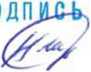 От работодателя:						От работников:Директор МБОУ «Яренская СШ» 					Председатель первичной организации профсоюза_________________/Суздалева М.Я/			_______________/Воронов М.В./		Дата_____.______.________			Дата_____.______.________		М.П.								М.П.Общие положенияНастоящий коллективный договор заключен между работодателем и работниками в лице их представителя - первичной профсоюзной организации и является правовым актом, регулирующим социально-трудовые отношения в муниципальном бюджетном общеобразовательном учреждении «Яренская средняя школа»» (далее - МБОУ «Яренская СШ», образовательная организация).Основой для заключения коллективного договора являются:Конституция Российской Федерации;Трудовой кодекс Российской Федерации (далее-ТК РФ);Федеральный закон от 12 января 1996 г. № 10-ФЗ «О профессиональных союзах, их правах и гарантиях деятельности»;Федеральный закон от 29 декабря 2012 г. №273-Ф3 «Об образовании в Российской Федерации» (далее - Федеральный закон № 273-ФЗ);Отраслевое соглашение между Министерством образования и науки Архангельской области и Архангельской межрегиональной общественной организацией профессионального союза работников народного образования и науки Российской Федерации, регулирующим социально-трудовые отношения в государственных образовательных учреждениях Архангельской области;Архангельское областное трехстороннее соглашение между объединениями профсоюзных организаций Архангельской области, объединениями (союзами) работодателей Архангельской области и Правительством Архангельской области по вопросам социально-трудовых отношенийОтраслевое территориальное соглашение между Администрацией МО «Ленский муниципальный район» и Ленской районной организацией профессионального союза работников народного образования и науки Российской Федерации, регулирующее социально-трудовые отношения в муниципальных учреждениях Ленского района в сфере образованияиные законодательные и нормативные правовые актыСторонами коллективного договора являются:работники учреждения (далее - работники) в лице их представителя - первичной профсоюзной организации (далее - профсоюзная организация, профсоюз);работодатель в лице его представителя - директора образовательной организации.Работодатель признаёт профсоюзную организацию в лице её выборного профсоюзного органа (профсоюзного комитета) полномочным представителем работников, осуществляющим переговоры от их имени, и строит свои взаимоотношения с ним по решению трудовых, профессиональных и социально- экономических вопросов и предоставлению социальных гарантий, а также при принятии локальных нормативных актов в соответствии с Конституцией РФ, Гражданским кодексом РФ. Трудовым кодексом РФ, Федеральным законом «О профессиональных союзах, их правах и гарантиях деятельности»,Работники, не являющиеся членами Профсоюза, имеют право уполномочить в письменном виде профсоюзную организацию представлять их интересы во взаимоотношениях с работодателем по вопросам индивидуальных трудовых отношений и непосредственно связанных с ними отношений на условиях, установленных первичной профсоюзной организацией.Коллективный договор заключён с целью определения взаимных обязательств работников и работодателя по защите социально-трудовых прав и интересов работников образовательной организации и установлению дополнительных социально- экономических, правовых и профессиональных гарантий, льгот и преимуществ для работников, а также по созданию более благоприятных условий труда по сравнению с трудовым законодательством, иными актами, содержащими нормы трудового права, соглашениями.Действие настоящего коллективного договора распространяется на всех работников образовательного учреждения (в том числе - совместителей).Стороны договорились о том. что изменения и дополнения в коллективный договор в течение срока его действия могут вноситься по совместному решению представителями сторон в порядке, установленном при его заключении (статья 44 ТК РФ). Вносимые изменения и дополнения в текст коллективного договора не могут ухудшать положение работников по сравнению с законодательством Российской Федерации.В случае изменения законодательства Российской Федерации в части, улучшающей положение работников образовательной организации по сравнению с условиями коллективного договора, со дня его изменения применяются нормы законодательства Российской ФедерацииДля достижения поставленных целей:работодатель обязуется оперативно рассматривать и совместно обсуждать предложения с выборным органом первичной профсоюзной организации по вопросам, возникающим в сфере трудовых, социальных и иных непосредственно связанных с ними отношений в образовательной организации, и не позднее чем в 7 дней сообщать выборному органу первичной профсоюзной организации свой мотивированный ответ по каждому вопросу;работодатель обеспечивает соблюдение законодательства о защите персональных данных, ознакомление работников и их представителей под роспись с документами, устанавливающими порядок обработки персональных данных, а также их правами и обязанностями в этой области;выборный орган первичной профсоюзной организации представляет и защищает права и интересы членов Профсоюза по вопросам индивидуальных трудовых и иных непосредственно связанных с ними отношений, интересы работников, не являющихся членами Профсоюза, но уполномочивших выборный орган первичной профсоюзной организации представлять их интересы при проведении коллективных переговоров, заключении или изменении коллективного договора, а также при рассмотрении и разрешении коллективных трудовых споров работников с работодателем на условиях, установленных выборным органом первичной профсоюзной организации (статья 30 ТК РФ).работодатель принимает на себя обязательство информировать выборный орган первичной профсоюзной организации о решениях органов государственного контроля (надзора), принятых по вопросам в сфере трудовых, социальных и иных непосредственно связанных с ними отношений в образовательной организации, путём предоставления выборному органу первичной профсоюзной организации копий документов о принятии таких решений в течение 7 дней со дня получения работодателем решения от соответствующего государственного органа;В соответствие с действующим законодательством (статья 54 ТК РФ) работодатель или лицо, его представляющее, несёт ответственность за уклонение от участия в переговорах, нарушение или невыполнение обязательств, принятых коллективным договором, не предоставление информации, необходимой для проведения коллективных переговоров и осуществления контроля за соблюдением коллективного договора, другие противоправные действия (бездействия) направленные на воспрепятствование реализации договоренностей, принятых в рамках социального партнёрства.Локальные нормативные акты образовательной организации, содержащие нормы трудового права и являющиеся приложениями к коллективному договору, принимаются по согласованию с выборным органом первичной профсоюзной организации и являются их неотъемлемой частью.Изменения и дополнения в локальные акты, являющиеся приложениями к коллективному договору, вносятся в них в порядке, установленном ТК РФ для заключения коллективного договора.Положения коллективного договора учитываются при разработке приказов и других нормативных актов локального характера, а также мероприятий по вопросам установления условий оплаты труда, режима рабочего времени и времени отдыха, охраны труда, развития социальной сферы.При нарушении порядка принятия локальных нормативных актов, содержащих нормы трудового права, работодатель обязуется по письменному требованию выборного органа первичной профсоюзной организации отменить соответствующий локальный нормативный акт с даты его принятия (статья 12 ТК РФ).Работодатели и соответствующие выборные органы первичных профсоюзных организаций могут заключать иные соглашения в соответствии с частью 10 статьи 45 Трудового кодекса Российской Федерации (далее - ТК РФ), содержащие разделы о распространении отдельных социальных льгот и гарантий только на членов Профсоюза.Работодатель знакомит с текстом коллективного договора всех работников, работающих в образовательном учреждении, до его подписания, а вновь поступающих на работу - до подписания трудового договора.Коллективный договор сохраняет свое действие в случае изменения наименования образовательной организации, изменения типа муниципального учреждения, реорганизации учреждения в форме преобразования в соответствии с частью четвертой стать 43 Трудового кодекса Российской Федерации, расторжения трудового договора с руководителем образовательной организацииПри реорганизации образовательной организации в форме слияния, присоединения, разделения, выделения коллективный договор сохраняет свое действие в течение всего срока реорганизации.При ликвидации образовательной организации коллективный договор сохраняет свое действие в течение всего срока проведения ликвидации.При смене формы собственности образовательной организации коллективный договор сохраняет свое действие в течение трех месяцев со дня перехода прав собственности.В течение срока действия коллективного договора ни одна из сторон не вправе прекратить в одностороннем порядке выполнение принятых на себя обязательств.Информация о выполнении настоящего коллективного договора по предложению одной из сторон может рассматриваться на совместном заседании администрации и профсоюзного комитета первичной профсоюзной организации и ежегодно доводится до сведения работников на общем собрании.Текст коллективного договора после уведомительной регистрации размещается на сайте образовательного учреждения.Локальные нормативные акты образовательной организации, содержащие нормы трудового права и являющиеся приложениями к коллективному договору, принимаются по согласованию с выборным органом первичной профсоюзной организации и являются их неотъемлемой частью.  	Изменения и дополнения в локальные акты, являющиеся приложениями к коллективному договору, вносятся в них в порядке, установленном ТК РФ для заключения коллективного договора.	Положения коллективного договора учитываются при разработке приказов и других нормативных актов локального характера, а также мероприятий по вопросам установления условий оплаты труда, режима рабочего времени и времени отдыха, охраны труда, развития социальной сферы.	При нарушении порядка принятия локальных нормативных актов, содержащих нормы трудового права, работодатель обязуется по письменному требованию выборного органа первичной профсоюзной организации отменить соответствующий локальный нормативный акт с даты его принятия (статья 12 ТК РФ) .Стороны определяют следующие формы управления организацией непосредственно работниками и через выборный орган первичной профсоюзной организации:— учёт мнения выборного органа первичной профсоюзной организации (согласование);— консультации работодателя и представителей работников по вопросам принятия локальных нормативных актов, — получение представителями работников от работодателя информации по вопросам, непосредственно затрагивающим интересы работников, в том числе по их запросам, а также предусмотренным частью второй статьи 53 ТК РФ и настоящим коллективным договором;— обсуждение с работодателем вопросов о работе организации, внесении предложений по ее совершенствованию;— обсуждение с работодателем вопросов планов социально-экономического развития организации;— участие в разработке и принятии коллективного договора;— членство в комиссиях организации с целью защиты трудовых прав работников;Социальное партнерство и координация действий сторонСтороны признают, что они заинтересованы в поддержании деловых партнерских отношений, взаимного доверия и взаимопонимания, в предупреждении возможных конфликтов и конфронтации.В целях развития социального партнерства в учреждении стороны признали необходимым:Обеспечить условия для участия представителей профсоюзной организации в разработке и обсуждении проектов нормативных правовых актов, касающихся трудовых, социально-экономических прав и интересов работников Учреждения, принимаемых с учетом мнения Профсоюза.Предоставлять в Профсоюз проекты нормативных правовых актов, затрагивающих социально-экономические и трудовые права и интересы работников, для учета по ним мнения и позиции Профсоюза до их официального утверждения.Проводить взаимные консультации (переговоры) по вопросам регулирования трудовых и иных непосредственно связанных с ними отношений, обеспечения гарантий социально-трудовых прав работников Учреждения.Осуществлять в порядке, установленном трудовым законодательством, урегулирование возникающих разногласий в ходе коллективных переговоров.Нести ответственность за выполнение принятых обязательств в порядке, установленном действующим законодательством статьями 54-55 ГК РФ.Обеспечить систему внутреннего контроля за соблюдением трудового законодательства и иных актов, содержащих нормы трудового права с участием выборных профсоюзных органов.Не допускать снижения действующего уровня социальных гарантий и компенсаций, размеров и условий оплаты труда работников Учреждения при принятии законодательных и иных нормативных правовых актов.  Признать статус председателя первичной профсоюзной организации значимым для деятельности Учреждения.Взаимодействие работодателя с выборным органом первичной профсоюзной организации осуществляется посредством:учёта мнения выборного органа первичной профсоюзной организации в порядке, установленном статьёй 372 ТК РФ;учёта мотивированного мнения выборного органа первичной профсоюзной организации в порядке, установленном статьёй 373 ТК РФ;согласование с выборным органом первичной профсоюзной организации локальных нормативных правовых актов и решений работодателя по социально-трудовым вопросам в целях достижения единого мнения сторон.Работодатель с учётом мотивированного мнения выборного органа первичной профсоюзной организации (по согласованию):устанавливает режим работы с разделением рабочего дня на части с перерывом два и более часа (в образовательных организациях с круглосуточным пребыванием обучающихся, воспитанников, в которых чередуется воспитательная и учебная деятельность в пределах установленной нормы часов (школы-интернаты, детские дома, интернаты при образовательных организациях)) (статья 105 ТК РФ);привлекает к работе в выходные и нерабочие праздничные дни (ч.5 статьи 113 ТК РФ);принимает решения о временном введении режима неполного рабочего времени при угрозе массовых увольнений и его отмены (статья 180 ТК РФ);вводит, а также отменяет режим неполного рабочего дня (смены) и (или) неполной рабочей недели ранее срока, на который они были установлены (статья 74 ТК РФ);привлекает работника к сверхурочной работе (ч. 4 статьи 99 ТК РФ);утверждает формы расчетного листка (статья 136 ТК РФ);принимает решение о возможном расторжении трудового договора с работником (подпункты второй, третий или пятый части первой статьи 81 ТК РФ);определяет форму подготовки и дополнительного профессионального образования работников, перечень необходимых для подготовки профессий и специальностей, в том числе для направления работников на прохождение независимой оценки квалификации (статья 196 ТК РФ);формирует комиссии по урегулированию споров между участниками образовательных отношений;представляет к награждению отраслевыми и иными наградами;принимает (утверждает) локальные нормативные акты образовательной организации, содержащие нормы трудового права (статьи 8. 371, 372 ТК РФ);С учётом мотивированного мнения выборного органа первичной профсоюзной организации производится расторжение трудового договора с работниками, являющимися членами Профсоюза, по следующим основаниям:совершение работником, выполняющим воспитательные функции, аморального проступка, несовместимого с продолжением данной работы (пункт восьмой части первой статьи 81 ТК РФ);другие основания (пункты первый и второй статьи 336 ТК РФ и др.).Работодатель с учётом мнения выборного органа первичной профсоюзной организации (по согласованию) принимает (утверждает) локальные нормативные акты образовательной организации, определяющие:установление и распределение учебной нагрузки педагогических и других работников;установление дополнительных гарантий работникам, совмещающим работу с обучением;перечень должностей работников с ненормированным рабочим днем (статья 101 ТК РФ);утверждение расписания занятий, годового календарного учебного графика;составление графика сменности (статья 103 ТК РФ);принятие решения о режиме работы в каникулярный период (графика работы в каникулы) и в период отмены образовательного процесса по санитарно- эпидемиологическим, климатическим и другим основаниям (статья 100 ГК РФ);утверждение графика отпусков (статья 123 ТК РФ);утверждение графика длительных отпусков;правила и инструкции по охране труда для работников (статья 212 ТК РФ);конкретные размеры оплаты за работу в выходной или нерабочий праздничный день (статья 153 ТК РФ), оплаты труда работников, занятых на работах с вредными и (или) опасными условиями труда (статья 147ТКРФ), оплаты труда за работу в ночное время (статья 154 ТК РФ);введение, замену и пересмотр норм труда (статья 162 ТК РФ);определение сроков проведения специальной оценки условий труда (статья 22 ТК РФ);принятие работодателем локальных нормативных актов и решений в иных случаях, предусмотренных настоящим коллективным договором;формирование аттестационной комиссии на СЗД в МБОУ «Яренская СШ» (статья 82 ТК РФ);изменение условий оплаты труда (статья 74 ТК РФ);установления, изменения размеров выплат стимулирующего характера, премиальных выплат (статьи 135, 144 ТК РФ).Работодатель с предварительного согласия выборного органа первичной профсоюзной организации осуществляет:применение дисциплинарного взыскания в виде замечания, выговора или увольнения в отношении работников, являющихся членами Профсоюза;временный перевод работников, являющихся членами Профсоюза, на другую работу в случаях, предусмотренных статьёй 39. частью третьей статьи 72.2. ТК РФ:расторжение трудового договора по инициативе работодателя в соответствии с пунктами вторым, третьим и пятым части первой статьи 81ТКРФ с работниками, являющимися членами Профсоюза.Стороны определяют следующие формы управления организацией непосредственно работниками и через выборный орган первичной профсоюзной организации:консультации работодателя и представителей работников по вопросам принятия локальных нормативных актов.получение представителями работников от работодателя информации по вопросам, непосредственно затрагивающим интересы работников, в том числе по их запросам, а также предусмотренным частью второй статьи 53 ТК РФ и настоящим коллективным договором;обсуждение с работодателем вопросов ' о работе организации, внесении предложений по ее совершенствованию;обсуждение с работодателем вопросов планов социально-экономического развития организации;участие в разработке и принятии коллективного договора;членство в комиссиях организации с целью защиты трудовых прав работников.Регулирование трудовых отношений в учреждении.Стороны договорились, что:Порядок приема и увольнения работников, основные права, обязанности и ответственность сторон трудового договора, режим работы, время отдыха, применяемые к работникам меры поощрения и взыскания регламентируются Правилами внутреннего трудового распорядка.Содержание трудового договора, порядок его заключения, изменения и расторжения определяются в соответствии с ТК РФ, другими законодательными и иными нормативными правовыми актами. Уставом учреждения и не могут ухудшать положение работников по сравнению с трудовым законодательством, законами и иными нормативными правовыми актами, другими соглашениями, действующими в отношении работодателя и работников, и настоящим коллективным договором.Заключение гражданско-правовых договоров в образовательных организациях, фактически регулирующих трудовые отношения между работником и работодателем, не допускается (часть вторая статьи 15 ТК РФ).Работодатель с учетом Рекомендаций по оформлению трудовых отношений с работником государственного (муниципального) учреждения при введении эффективного контракта, утвержденных приказом Министерства труда и социальной защиты Российской Федерации от 26 апреля 2013 г. № 167н, обеспечивают заключение (оформление в письменной форме) с работниками трудового договора, в котором конкретизированы его трудовые (должностные) обязанности, условия оплаты труда, показатели и критерии оценки эффективности деятельности для назначения стимулирующих выплат в зависимости от результатов труда и качества оказываемых государственных (муниципальных) услуг, а также меры социальной поддержки, предусматривающих, наряду с обязательными условиями, содержащимися в статье 57 ТК РФ такие обязательные условия оплаты труда, как:      - объем учебной нагрузки, установленный работнику Учреждения при тарификации;фиксированный размер устанавливаемого работнику Учреждения оклада (должностного оклада), ставки заработной платы;виды и конкретные размеры устанавливаемых работнику Учреждения повышающих коэффициентов к окладам (должностным окладам), ставкам заработной платы;конкретные размеры устанавливаемых работнику учреждения выплат компенсационного характера и условия их начисления (за исключением выплат за выполнение работ различной квалификации, совмещение профессий (должностей), расширение зон обслуживания, увеличение объема работы или исполнение обязанностей временно отсутствующего работника);перечень устанавливаемых работнику выплат стимулирующего характера;основания начисления устанавливаемых работнику учреждения премиальных выплат (премий), а также премируемые периоды и расчетный период в случаях, предусмотренных нормативными правовыми актами Архангельской области.Конкретные размеры и условия начисления устанавливаемых работнику надбавок и других выплат в случаях, предусмотренных нормативными правовыми актами Архангельской области.Работодатель не вправе требовать от работника выполнения работы, не обусловленной трудовым договором.	Условия трудового договора, снижающие уровень прав и гарантий работника, установленный трудовым законодательством, нормативными правовыми актами, содержащими нормы трудового права, уставом образовательной организации, соглашениями, коллективным договором, локальными нормативными актами образовательной организации, являются недействительными и не могут применяться.Изменение требований к квалификации педагогического работника, по занимаемой им должности, в том числе установленных профессиональным стандартом, не может являться основанием для изменения условий трудового договора либо расторжения с ним трудового договора по пункту 3 статьи 81 ТК РФ (несоответствие работника занимаемой должности или выполняемой работе вследствие недостаточной квалификации), если по результатам аттестации, проводимой в установленном законодательством порядке, работник признан соответствующим занимаемой им должности или работнику установлена первая (высшая) квалификационная категория.Руководитель, заместители руководителя и другие работники образовательной организации помимо работы, определенной трудовым договором, вправе на условиях дополнительного соглашения к трудовому договору осуществлять в образовательной организации педагогическую работу в классах, группах, кружках, секциях без занятия штатной должности (в том числе в рамках часов внеаудиторной занятости с отдельными категориями обучающихся), которая не считается совместительством.Предоставление учебной нагрузки указанным лицам, а также педагогическим, руководящим и иным работникам других образовательных организаций, работникам организаций (включая работников органов, осуществляющих управление в сфере образования, и учебно-методических кабинетов, центров) осуществляется при условии, если учителя, для которых данная образовательная организация является местом основной работы, обеспечены педагогической нагрузкой по своей специальности в объеме не менее чем на ставку заработной платы, при этом обеспечивается учет мотивированного мнения профкома.Условия выполнения и объём учебной нагрузки заместителя руководителя, руководителя филиала, структурного подразделения определяет руководитель с учётом мотивированного мнения выборного органа первичной профсоюзной организации (по согласованию), а руководителю общеобразовательной организации - учредитель. Объём учебной нагрузки указанных работников является обязательным условием трудового договора или дополнительного соглашения к нему.Проведение аттестации педагогических работников в целях подтверждения их соответствия занимаемым должностям осуществляется в соответствии с Порядком проведения аттестации педагогических работников организаций, осуществляющих образовательную деятельность, утвержденным приказом Минобрнауки России от 24марта  2023 г. № 196, и Положением об аттестации педагогических работников Учреждения в целях подтверждения соответствия занимаемой должности, которое принимается работодателем по согласованию с профкомом.Лица, не имеющие специальной подготовки и (или) стажа работы, установленных квалификационными требованиями и (или) профессиональными стандартами, но обладающие достаточным практическим опытом и выполняющие качественно и в полном объёме возложенные на них должностные обязанности, по рекомендации аттестационной комиссии образовательной организации, могут быть назначены на соответствующие должности также, как и лица, имеющие специальную подготовку и стаж работы.Трудовой договор с педагогическими работниками, принятыми на работу до вступления в силу Федерального закона № 273-ФЗ, успешно осуществляющими профессиональную деятельность, имеющими квалификационные категории или признанными аттестационной комиссией образовательной организации соответствующими занимаемой должности, не может быть прекращён на основании части первой статьи 46 Федерального закона № 273-ФЗ.Изменение требований к квалификации педагогического работника по занимаемой должности, в том числе установленных профессиональным стандартом, не может являться основанием для изменения условий трудового договора либо расторжения с ним трудового договора по пункту третьему статьи 81 ТК РФ (несоответствие работника занимаемой должности или выполняемой работе вследствие недостаточной квалификации), если по результатам аттестации, проводимой в установленном законодательством порядке, работник признан соответствующим занимаемой им должности или работнику установлена первая (высшая) квалификационная категория.Работодатель обязуется:При определении должностных обязанностей работников руководствоваться Единым квалификационным справочником должностей руководителей, специалистов и служащих. При определении квалификации работников руководствоваться профессиональными стандартами в случаях, предусмотренных частью первой статьи 195.3 ТК РФ.При составлении штатного расписания образовательной организации определять наименование их должностей в соответствии номенклатурой должностей педагогических работников организаций, осуществляющих образовательную деятельность, должностей руководителей образовательных организаций.Заключать трудовой договор для выполнения трудовой функции, которая носит постоянный характер, на неопределенный срок. Срочный трудовой договор заключать только в случаях, предусмотренных статьей 59 ТК РФ.При приеме на работу педагогических работников, имеющих первую или высшую квалификационную категорию, а также ранее успешно прошедших аттестацию в целях подтверждения соответствия занимаемой должности, после которой прошло не более трех лет, испытание не устанавливать.Заключать трудовой договор с работником в письменной форме в двух экземплярах, каждый из которых подписывается работодателем и работником, один экземпляр под роспись передать работнику в день заключения.Обеспечивать на основании письменного заявления работника ведение его трудовой книжки в бумажном виде, формировать в электронном виде основную информацию о трудовой деятельности и трудовом стаже каждого работника, представлять ее в порядке, установленном законодательством Российской Федерации об индивидуальном (персонифицированном) учете в системе обязательного пенсионного страхования, для хранения в информационных ресурсах Пенсионного фонда Российской Федерации. Осуществлять с участием первичной профсоюзной организации работу по внесению изменений в локальные нормативные акты в связи принятием Федерального закона от 16.12.2019 № 439-ФЗ «О внесении изменений в Трудовой кодекс Российской Федерации в части формирования сведений о трудовой деятельности в электронном виде» и с учетом требований статей 62, 65, 66, 66.1, 80, 84. Т, 165, 234, 383, 392, 394 ТК РФ.Своевременно и в полном объёме осуществлять перечисление за работников страховых взносов, установленных в системе обязательного социального страхования работников в Федеральную налоговую службу и в Фонд социального страхованияПри приеме на работу (до подписания трудового договора) знакомить работника под роспись с настоящим Коллективным договором, Уставом учреждения. Правилами внутреннего трудового распорядка, локальными нормативными актами, непосредственно связанными с трудовой деятельностью работника, действующими в образовательной организации.	Заключать трудовой договор с работником в письменной форме в двух экземплярах, каждый из которых подписывается работодателем и работником и в одном экземпляре под роспись передавать работнику в день заключения.Учитывать, что объём учебной нагрузки является обязательным условием для внесения в трудовой договор  или дополнительное соглашение к нему.Предусматривать в трудовом договоре, что объём учебной нагрузки педагогического работника может быть изменён только по соглашению сторон трудового договора, за исключением случаев, предусмотренных законодательством Российской Федерации. Объём учебной (преподавательской, педагогической) работы (далее – учебной нагрузки) педагогическим работникам устанавливается работодателем исходя из количества часов по учебному плану, программам, обеспеченности кадрами, других конкретных условий в данной организации по согласованию с выборным органом первичной профсоюзной организации в порядке, определённом положениями федерального нормативного правового акта и утверждается локальным нормативным актом образовательной организации.Работа, не обусловленная трудовым договором и (или) должностными обязанностями работника, может выполняться только с письменного согласия работника в течение установленной продолжительности рабочего времени наряду с работой, определенной трудовым договором, за дополнительную оплату.Работодатель обеспечивает своевременное уведомление работников в письменной форме о предстоящих изменениях обязательных условий трудового договора (в том числе об изменениях размера должностного оклада, ставки заработной платы, размеров иных выплат, устанавливаемых работникам организации), не позднее, чем за два месяца до их введения, а также своевременное заключение дополнительных соглашений об изменении условий трудового договора в письменной форме.Уведомление должно содержать проект нового штатного расписания, информацию об основаниях изменения штатного расписания или учебной нагрузки, проекты приказов о сокращении численности или штата, список. сокращаемых должностей и предложения о высвобождаемых работниках, перечень вакансий, предполагаемые варианты трудоустройстваОформлять изменение условий трудового договора путем своевременного заключения дополнительного соглашения между работником и работодателем, являющегося неотъемлемой частью заключенного ранее трудового договора, и с учетом положений настоящего коллективного договора.Возложение на педагогических работников выполнения дополнительной работы, в том числе функций административного характера, осуществлять в соответствии с трудовым законодательством с их письменного согласия и дополнительной оплатой за такую работу.Изменение определенных сторонами условий трудового договора, в том числе перевод на другую работу, производить только по письменному соглашению сторон трудового договора, за исключением случаев, предусмотренных частями второй и третьей статьи 72.2 и статьей 74 ТК РФ.Производить изменение условий трудового договора по инициативе работодателя без изменения трудовой функции педагогического работника в случаях, когда по причинам, связанным с изменением организационных или технологических условий труда (изменение количества классов-комплектов, групп или обучающихся, изменение количества часов по учебному плану, изменение образовательных программ и др.), определенные сторонами условия трудового договора не могут быть сохранены, при строгом соблюдении положений статьей 74 и 162 ТК РФ.При определении должностных обязанностей работников учреждений, требований к знаниям, профессиональной подготовке и уровню квалификации, необходимым для осуществления соответствующей профессиональной деятельности, руководствоваться квалификационными требованиями, указанными в квалификационных справочниках, и (или) профессиональными стандартами в целях обеспечения правильного подбора, расстановки и использования кадров.При этом работодатель обеспечивает соблюдение положений трудового законодательства и иных нормативных правовых актов, содержащих нормы трудового права, по вопросам применения профессиональных стандартов, не допуская необоснованного расторжения трудовых договоров с работниками, принуждения работников к получению дополнительного профессионального образования за счет собственных средств и других нарушений трудовых прав работников.Руководствоваться в целях ограничения составления и заполнения педагогическими работниками избыточной документации при заключении трудовых договоров с учителями, воспитателями и педагогами дополнительного образования и дополнительных соглашений к трудовым договорам с педагогическими работниками рекомендациями и разъяснениями Минобрнауки России и Профсоюза:при определении в соответствии с квалификационными характеристиками трудовых договорах конкретных должностных обязанностей педагогических работников, связанных с составлением и заполнением ими характеристиками;при возложении на педагогических работников дополнительных обязанностей по составлению и заполнению документации, не предусмотренной квалификационной характеристикой, только с письменного согласия работника и за дополнительную оплату;при включении в должностные обязанности педагогических работников только следующих обязанностей, связанных с:для учителей:а)	участием в разработке рабочих программ предметов, курсов, дисциплин (модулей);б)	ведением журнала и дневников обучающихся в электронной форме;для педагогов дополнительного образования:а)	участием в составлении программы учебных занятий;б)	составлением планов учебных занятий;в)	ведением журнала в электронной форме;для педагогических работников, осуществляющих классное руководство:а) ведение классного журнала (в электронной либо бумажной форме - без дублирования);б) составление плана работы классного руководителя, требования к оформлению которого устанавливаются локальным нормативным актом образовательной организации по согласованию с выборным органом первичной профсоюзной организации;при принятии по согласованию с выборным органом первичной профсоюзной организации локальных нормативных актов, связанных с участием в разработке образовательной и рабочей программе, с порядком ведения классных журналов и дневников обучающихся, с классным руководством и с иными видами работ, требующих составление и заполнение педагогическими работниками документации.Сообщать профсоюзному комитету не позднее, чем за два месяца до начала проведения соответствующих мероприятий по сокращению численности или штага работников о возможном расторжении трудовых договоров с работниками в соответствии с пунктом 2 части 1 статьи 81 ТК РФ в письменной форме, а при массовых увольнениях работников - не позднее, чем за три месяца.	Уведомление должно содержать проект нового штатного расписания, информацию об основаниях изменения штатного расписания или учебной нагрузки, проекты приказов о сокращении численности или штата, список сокращаемых должностей и предложения о высвобождаемых работниках, перечень вакансий, предполагаемые варианты трудоустройства.	В случае сокращения численности или штата работников, массового высвобождения работников уведомление должно также содержать социально-экономическое обоснование.	Массовым является увольнение 50 % от общего числа работников в течение 60 дней.	Увольнение педагогических работников в связи с сокращением численности или штата работников допускается только по окончании учебного года, за исключением случаев уменьшения количества часов по учебным планам и программам, сокращения количества классов обучающихся.Обеспечивать гарантии и компенсации высвобождаемым работникам, предусмотренные трудовым законодательством, в том числе предупреждение работников о возможном сокращении численности или штата работников не менее чем за два месяца, обязательное уведомление территориальных органов занятости и профсоюзного комитета о сокращении численности или штата работников.Работникам, получившим уведомление об увольнении по пунктам 1 и 2 части первой статьи 81 ТК РФ. предоставлять свободное от работы время не менее двух часов в неделю для самостоятельного поиска новой работы с сохранением заработной платы.При высвобождении работников в связи с сокращением численности или штата работников предоставлять преимущественное право на оставление на работе при равной производительности труда и квалификации, помимо указанных в статье 179ТК РФ. по согласованию с выборным профсоюзным органом первичной профсоюзной организации другие категории работников, следующим категориям работников:	- При равной производительности труда и квалификации предпочтение в оставлении на работе отдается: семейным - при наличии двух или более иждивенцев (нетрудоспособных членов семьи, находящихся на полном содержании работника или получающих от него помощь, которая является для них постоянным и основным источником средств к существованию); лицам, в семье которых нет других работников с самостоятельным заработком; работникам, получившим в период работы у данного работодателя трудовое увечье или профессиональное заболевание; инвалидам Великой Отечественной войны и инвалидам боевых действий по защите Отечества; работникам, повышающим свою квалификацию по направлению работодателя без отрыва от работы (ст.179 ТК РФ)	- работники, имеющие почетные звания, удостоенные ведомственными знаками отличия и Почетными грамотами в связи с педагогической деятельностью;	- работники, не имеющие дисциплинарных взысканий	- работники, совмещающие работу с обучением, если обучение (профессиональная подготовка, переподготовка, повышение квалификации) обусловлено заключением дополнительного договора между работником и работодателем, является условием трудового договора, или с данным работником заключен ученический договор	- работники, которым до наступления права на получение пенсии (в том числе досрочной) осталось менее двух летработникам, имеющим стаж работы в учреждении более 10 лет;работникам предпенсионного возраста (менее двух лет до достижения пенсионного возраста);одиноким матерям, имеющим детей до 16 лет;одиноким отцам, воспитывающим детей до 16 лет;родителям, воспитывающим детей-инвалидов до 18 лет;молодым специалистам (педагогическим работникам, приступившим к трудовой деятельности непосредственно после окончания образовательной организации высшего или среднего профессионального образования и имеющим трудовой стаж менее одного года);работникам, входящим в состав профсоюзных органов учреждения и не освобожденного от основной работы председателем первичной профсоюзной организации образовательной организации.	3.2.23 Обеспечивать работнику с даты уведомления о предстоящем сокращении численности (штата работников, ликвидации организации) время для поиска работы (2 часов в неделю с указанием конкретного периода рабочего дня) с сохранением среднего заработка при непрерывном рабочем дне.	3.2.24. Осуществлять учёт мнения выборного органа первичной профсоюзной организации при расторжении трудового договора по инициативе работодателя в соответствии с пунктами вторым, третьим и пятым части первой статьи 81 ТК РФ с работником – членом Профсоюза.	3.2.25. Осуществлять выплаты, предусмотренные статьёй 178 ТК РФ, увольняемым работникам при расторжении трудового договора в связи с ликвидацией организации.	3.2.26. Устанавливать при направлении работников в служебные командировки по норме за каждые сутки нахождения в командировке в размерах согласно распоряжению Администрации МО «Ленский район»	3.2.27. Рассматривать все вопросы, связанные с изменением структуры образовательной организации, её реорганизацией и (или) ликвидацией с участием выборного органа первичной профсоюзной организации.Обеспечивать проведение консультаций с выборным органом первичной профсоюзной организации по проблемам занятости высвобождаемых работников, возможности предоставления им социальных гарантий в зависимости от стажа работы в данной образовательной организации и источников финансирования.Обеспечивать обязательное участие выборного органа первичной профсоюзной организации в рассмотрении вопросов по проведению организационно-штатных мероприятий, включая определение (изменение) штатного расписания образовательной организации.	3.2.28. Принимать меры по переводу работника с его письменного согласия на другую имеющуюся у работодателя работу (как вакантную должность или работу, соответствующую квалификации работника, так и вакантную нижестоящую должность или нижеоплачиваемую работу), которую работник может выполнять с учётом его состояния здоровья, в случае признания его по результатам аттестации несоответствующим занимаемой должности вследствие недостаточной квалификации, руководствуясь тем, что данное увольнение является правом, а не обязанностью работодателя. Предлагать вакансии в других местностях работодатель обязан, если это предусмотрено коллективным договором, соглашениями, трудовым договором.Не допускать расторжения трудового договора с работником в случае признания его несоответствия занимаемой должности или выполняемой работе вследствие недостаточной квалификации, подтвержденной результатами аттестации без реализации права работника на подготовку и дополнительное профессиональное образование, а также на прохождение независимой оценки в течении трех лет подряд (статья 197 ТК РФ).Не допускать увольнения работника в период его временной нетрудоспособности или пребывания в отпуске, а также лиц, указанных в части четвёртой статьи 261 ТК РФ.На основании статьи 264 ТК РФ не допускать расторжения трудового договора по инициативе работодателя с супругой(супругом) погибшего(умершего) ветерана боевых действий, не вступившей (не вступившим) в повторный брак, в течении одного года с момента гибели (смерти)ветерана боевых действий (за исключением увольнения по основаниям, предусмотренным пунктами 1, 5-8, 10 или 1 части первой статьи 81 или пунктом 2 статьи 336 настоящего Кодекса). 	3.2.29. Способствовать реализации прав педагогических работников на обращение в комиссию по урегулированию споров между участниками образовательных отношений , в том числе в целях защиты профессиональной чести и достоинства, справедливого и объективного расследования нарушения норм профессиональной этики педагогических работников, предусмотренных пунктами 12 и 13 части 3 статьи 47 Федерального закона № 273-ФЗ с участием комиссии по урегулированию споров между участниками образовательных отношений.	3.2.30. В случае прекращения трудового договора на основании пункта седьмого части первой статьи 77 ТК РФ (отказ от продолжения работы в связи с изменением определённых сторонами условий трудового договора) работнику выплачивается выходное пособие в размере не менее среднего месячного заработка.	3.3 Выборный орган первичной профсоюзной организации обязуется:	3.3.1. Осуществлять контроль соблюдения работодателем трудового законодательства и иных нормативных правовых актов, содержащих нормы трудового права, при заключении, изменении и расторжении трудовых договоров с работниками, в том числе по вопросам регулирования трудовых отношений, рабочего времени и времени отдыха, оплаты труда, гарантий и компенсаций, льгот и преимуществ, а также по другим социально-трудовым вопросам и имеет право требовать устранения выявленных нарушений.	3.3.2. Обеспечивать обязательное участие представителя выборного органа первичной профсоюзной организации в аттестационной комиссии при проведении аттестации работников с целью подтверждения соответствия работников занимаемым ими должностям , включая в состав аттестационной комиссии представителя выборного органа первичной профсоюзной организации в целях защиты прав педагогических работников как это обусловлено требованиями части третьей статьи82 ТК РФ.	3.3.3. Осуществлять контроль за выполнением коллективного договора, локальных нормативных актов, если они являются приложениями к коллективному договору, как их неотъемлемой частью .	3.3.4. Осуществлять контроль за порядком хранения и использования трудовых книжек (в том числе сведений о трудовой деятельности в электронном виде) работников, предусмотренным трудовым законодательством, за своевременностью внесения в них записей, в том числе при установлении квалификационных категорий по результатам аттестации работников; за внесением в индивидуальный персонифицированный учёт сведений (в электронном виде) о работниках льготных профессий, а также сведений о наградах .	3.3.5. Представлять и защищать интересы работников по рассмотрению индивидуальных трудовых споров в комиссии по трудовым спорам (статья 385 ТК РФ) и в суде (статья391 ТК РФ), а также представлять интересы работников в коллективных трудовых спорах по вопросам, предусмотренным статьёй 398 ТК РФ.Работники обязуются добросовестно исполнять трудовые обязанности, соблюдать правила внутреннего трудового распорядка, локальные нормативные акты учреждения, бережно относиться к имуществу учреждения и соблюдать требования техники безопасности и пожарной безопасности, содействовать экономии электрических, водных и тепловых ресурсов, способствовать укреплению деловой репутации учреждения, созданию благоприятного климата и условий труда в учреждении.Стороны договорились:совместно разрабатывать и осуществлять меры по определению особенностей регулирования при наступлении особых обстоятельств, в связи с которыми изменяются формы организации труда в учреждении (при введении по решению органов государственной власти ограничительных мер и т.п.).Указанные меры включают в себя:принятие (изменение) соответствующих локальных нормативных актов учреждения;порядок формирования списка работников, работающих в «дежурных» группах (классах), а также определения категорий работников для работы в режиме удаленной работы (в ином режиме рабочего времени), в том числе педагогической работы при реализации образовательных программ с применением электронного обучения и дистанционных технологий;перечень оснований, позволяющих исключить работника из списка работников, работающих в «дежурных» группах (классах);механизмы и источники дополнительного стимулирования работников, учитывающие интенсивность и результаты труда;гарантии сохранения заработной платы для лиц, которые по решению органов государственной власти подлежат самоизоляции;особенности при предоставлении и разделении на части отпусков работников;определение порядка подготовки и предоставления работниками отчета о проделанной работе (форм, сроков, объемов и т.д.);особенности порядка взаимодействия работодателя (представителей работодателя) и работников (представителей работников) в период действия особых обстоятельств.Стороны договорились:способствовать реализации прав педагогических работников на обращение в комиссию по урегулированию споров между участниками образовательных отношений, на защиту профессиональной чести и достоинства, на справедливое и объективное расследование нарушения норм профессиональной этики педагогических работников, предусмотренных пунктами 12 и 13 части 3 статьи 47 Федерального закона от 29 декабря 2012 г. № 273-ФЗ «Об образовании в Российской Федерации» 2.Нормы профессиональной этики педагогических работников закрепляются в локальных нормативных актах организации, осуществляющей образовательную деятельность, принимаемых работодателем в порядке, установленном уставом образовательной организации, по согласованию с выборным органом первичной профсоюзной организации6.Подготовка и дополнительное образование работниковСтороны договорились о том, что:Работодатель с участием профкома определяет формы подготовки и дополнительного профессионального образования работников, перечень необходимых профессий и специальностей на каждый календарный год, включая осуществление профессиональной переподготовки и повышения квалификации для женщин после их выхода из отпуска по уходу за ребенком, с учетом перспектив развития образовательного учреждения и результатов аттестации педагогических работников.Работодатель обеспечивает реализацию права педагогических работников на дополнительное профессиональное образование по профилю педагогической деятельности не реже чем один раз в три года за счет средств работодателя.В случае направления работника для профессионального обучения или дополнительного профессионального образования (повышения квалификации и профессиональной переподготовки), на прохождение независимой оценки квалификации на соответствие положениям профессионального стандарта или квалификационным требованиям, работодатель сохраняет за ним место работы (должность), среднюю заработную плату по основному месту работы.Гарантии и компенсации работникам, совмещающим работу с получением образования (высшего образования по программам бакалавриата, специалитета, магистратуры, подготовки научно-педагогических кадров, по программам среднего профессионального образования и другим программам), предоставляются работодателем в порядке, предусмотренном статьями 173, 174. 176, 177 ТК РФ.Работодатель содействует работнику, желающему пройти профессиональное обучение или получить- дополнительное профессиональное образование с целью приобретения другой профессии для нужд учреждения.Гарантии и компенсации, предусмотренные статьями 173, 174. 176 ТК РФ, предоставляются работодателем также работникам, получающим второе профессиональное образование соответствующего уровня, если обучение осуществляется по профилю деятельности образовательной организации по направлению образовательной организации или органов, осуществляющих управление в сфере образования.В случаях получения работником, уже имеющим профессиональное образование соответствующего уровня, по собственной инициативе второго профессионального образования, соответствующего профилю деятельности учреждения, при наличии финансовых возможностей и по согласованию с профкомом работодатель предоставляет такому работнику дополнительный оплачиваемый отпуск для прохождения аттестации и подготовки выпускной квалификационной работы на условиях, определенных в трудовом договоре.РАБОЧЕЕ ВРЕМЯ И ВРЕМЯ ОТДЫХАСтороны пришли к соглашению о том, что:Режим рабочего времени и времени отдыха работников образовательного учреждения определяется настоящим коллективным договором, Правилами внутреннего трудового распорядка, локальными нормативными актами, трудовыми договорами, а также учебным расписанием, годовым календарным учебным графиком, графиками работы (графиками сменности), планами работы, согласованными с профкомом.Для руководителя, заместителей руководителя, работников из числа административно-хозяйственного, учебно-вспомогательного и обслуживающего персонала образовательного учреждения устанавливается нормальная продолжительность рабочего времени, которая не может превышать 40 часов в неделю для мужчин, 36 часов в неделю для женщин.Для педагогических работников установлена сокращенная продолжительность рабочего времени - не более 36 часов в неделю.В соответствии с частью третьей статьи 333 ТК РФ в зависимости от должности и (или) специальности педагогических работников с учетом особенностей их труда продолжительность рабочего времени (нормы часов педагогической работы за ставку заработной платы), порядок определения учебной нагрузки, оговариваемой в трудовом договоре, и основания ее изменения, случаи установления верхнего предела учебной нагрузки педагогических работников устанавливаются в соответствии с приказом Министерства образования и науки Российской Федерации от 22 декабря 2014 г. № 1601 «О Продолжительности рабочего времени (нормах часов педагогической работы за ставку заработной платы) педагогических работников и о порядке определения учебной нагрузки педагогических работников, оговариваемой в трудовом договоре» (далее - приказ Минобрнауки России от 22 декабря 2014 г. № 1601).Особенности режима рабочего времени и времени отдыха педагогических и иных работников учреждения определяются на основании Особенностей режима рабочего времени и времени отдыха педагогических и иных работников организаций, осуществляющих образовательную деятельность (далее - Особенности режима рабочего времени и времени отдыха педагогических работников), утвержденных приказом Министерства образования и науки РФ от И мая 2016 г. № 536 «Об утверждении Особенностей режима рабочего времени и времени отдыха педагогических и иных работников организаций, осуществляющих образовательную деятельность» (далее приказ Минобрнауки России от 11 мая 2016 г. № 536).В соответствии с разделом II и пунктом 2.3 Особенностей режима рабочего времени и времени отдыха педагогических работников порядок и условия выполнения работ, относящихся к другой части педагогической работы учителей и других педагогических работников, которые включают в себя выполнение дополнительной индивидуальной и (или) групповой работы с обучающимися, участие в оздоровительных, воспитательных и других мероприятиях, проводимых в целях реализации образовательных программ в учреждении, включая участие в концертной деятельности, конкурсах, состязаниях, спортивных соревнованиях, тренировочных сборах, экскурсиях, других формах учебной деятельности, определяются локальными нормативными актами учреждения, принимаемыми с учетом мнения профкома.Учебная нагрузка педагогических работников на новый учебный год устанавливается руководителем с учетом мнения профкома.Объем учебной нагрузки педагогических работников, выполняющих учебную работу, определяется ежегодно на начало учебного года.Определение и изменение объема учебной нагрузки педагогических работников, выполняющих учебную работу, регламентируются локальными нормативными актами учреждения, принимаемыми работодателем с учетом мнения профкома в соответствии с Порядком определения учебной нагрузки педагогических работников, оговариваемой в трудовом договоре, утвержденным приказом Минобрнауки России от 22 декабря 2014 г. №1601.Работодатель должен ознакомить учителей и других педагогических работников с предполагаемой учебной нагрузкой на новый учебный год в письменном виде не менее чем за два месяца до их ухода в очередной отпуск.Учебная нагрузка педагогическим работникам, находящимся к началу учебного года в отпуске по уходу за ребенком до достижения им возраста трех лет либо в ином отпуске, устанавливается при распределении ее на очередной учебный год на общих основаниях, а затем передается для выполнения другим учителям на период нахождения указанных работников в соответствующих отпусках.Объем учебной нагрузки, установленный учителям в начале учебного года, не может быть уменьшен по инициативе работодателя в текущем учебном году, а также при установлении ее на следующий учебный год, за исключением случаев уменьшения количества часов по учебным планам и программам, сокращения количества классов (групп), у данного работника учреждения.	При установлении учителям, для которых данная организация является местом основной работы, фактического объёма учебной нагрузки на новый учебный год за ними сохраняется её объём и преемственность преподавания предметов в классах. 	Изменение (увеличение или снижение) объёма учебной нагрузки учителей при установлении ее на новый учебный год по сравнению с учебной нагрузкой в текущем учебном году, оговорённой в трудовом договоре, допускается только по соглашению сторон трудового договора, заключаемого в письменной форме, за исключением случаев, предусмотренных пунктом 1.6 приложения 2 к приказу № 1601.	Уменьшение или увеличение учебной нагрузки учителей в течение учебного года по сравнению с учебной нагрузкой, оговоренной в трудовом договоре работника возможны только в случаях, установленных пунктами 1.5, 1.7, 5.2 приложения 2 к приказу № 1601, в том числе:а) по взаимному согласию сторон;б) по инициативе работодателя в случаях:— уменьшения количества часов по учебным планам и программам, сокращения количества классов (групп);— восстановления на работе учителя, ранее выполнявшего эту учебную нагрузку;— возвращения на работу женщины, прервавшей отпуск по уходу за ребёнком до достижения им возраста трех лет, или после окончания этого отпуска.	Объём учебной нагрузки, установленный учителям в начале учебного года, не может быть уменьшен по инициативе работодателя в текущем учебном году, а также при установлении ее на следующий учебный год, за исключением случаев, связанных с изменением организационных или технологических условий труда  (уменьшение количества часов по учебным планам, учебным графикам, сокращением количества обучающихся, занимающихся, групп, сокращением количества классов (классов-комплектов), когда определённое сторонами условие трудового договора об объёме выполняемой учебной нагрузки не может быть сохранено при продолжении работником работы без изменения его трудовой функции (работы по определённой специальности, квалификации или должности).	Высвобождающаяся в связи с увольнением учителей, педагогических работников учебная нагрузка должна предлагаться, прежде всего, тем учителям, учебная нагрузка которых по преподаваемому учебному предмету (предметам) установлена в объёме менее нормы часов за ставку заработной платы.	В зависимости от количества часов, предусмотренных учебным планом, учебная нагрузка учителей может быть разной по учебным полугодиям (триместрам).	Учебная нагрузка учителям, находящимся в отпуске по уходу за ребёнком до исполнения им возраста трех лет, устанавливается на общих основаниях и передается для выполнения другим учителям на период нахождения указанных работников в соответствующих отпусках (пункт 5.1. приложения 2 к приказу № 1601).Тарификация учителей, обучающих на дому длительно болеющих или хронически больных детей, осуществляется на общих основаниях. В случае уменьшения нагрузки у учителей, обучающих детей на дому, по причине переезда родителей с ребенком в другую местность (и другим объективным причинам) за учителями до конца учебного года, а также в каникулярное время, не совпадающее с ежегодным основным удлиненным оплачиваемым отпуском, сохраняется:заработная плата за фактически оставшееся количество часов учебной работы, если оно превышает норму часов учебной работы в неделю, установленную за ставку заработной платы;заработная плата в размере месячной ставки, если объем учебной нагрузки до ее уменьшения соответствовал норме часов учебной работы в неделю, установленной за ставку заработной платы, и если их невозможно догрузить другой педагогической работой;заработная плата, установленная до уменьшения учебной нагрузки, если она была установлена ниже нормы часов учебной работы в неделю, установленной за ставку заработной платы, и если их невозможно догрузить другой педагогической работой.Об уменьшении учебной нагрузки в течение учебного года и о догрузке другой педагогической работой указанные педагогические работники должны быть поставлены в известность не позднее, чем за два месяца.Руководитель, заместители руководителя и другие работники образовательной организации помимо работы, определённой трудовым договором, вправе на условиях дополнительного соглашения к трудовому договору по основной работе на условиях, определённых пунктами 5.3, 5.4  приложения 2 к приказу № 1601, осуществлять в образовательной организации без занятия штатной должности преподавательскую работу в классах, группах, кружках, секциях, которая не считается совместительством. Предоставление преподавательской работы указанным лицам, а также педагогическим, руководящим и иным работникам других учреждений (включая работников органов, осуществляющих управление в сфере образования, и организаций дополнительного профессионального образования) осуществляется при условии, если учителя и преподаватели, для которых данная образовательная организация является местом основной работы, обеспечены преподавательской работой в объёме не менее чем на ставку заработной платы, при необходимом учёте мотивированного мнения выборного органа первичной профсоюзной организации.Условия выполнения и объём учебной нагрузки заместителя руководителя, руководителя филиала, структурного подразделения определяет руководитель с учётом мотивированного мнения выборного органа первичной профсоюзной организации (по согласованию), а руководителю общеобразовательной организации - учредитель. Объём учебной нагрузки указанных работников является обязательным условием трудового договора или дополнительного соглашения к нему.Для руководителя, заместителей руководителя, руководителей структурных подразделений, работников из числа административно- хозяйственного, учебно-вспомогательного и обслуживающего персонала образовательной организации устанавливается нормальная продолжительность рабочего времени, которая не может превышать 40 часов в неделю.Для женщин, работающих в районах Крайнего Севера и приравненных к ним местностях в соответствии со статьёй 320 ТК РФ, устанавливается 36-часовая рабочая неделя, если меньшая продолжительность рабочей недели не предусмотрена для них федеральными законами. При этом заработная плата выплачивается в том же размере, что и при полной рабочей неделе.Для работников и руководителей организации, расположенной в сельской местности, из числа женщин в соответствии со статьёй 263.1. ТК РФ устанавливается сокращенная продолжительность рабочего времени не более 36 часов, если меньшая продолжительность не предусмотрена иными законодательными актами. При этом заработная плата выплачивается в том же размере, что и при полной рабочей неделе.Для педагогических работников образовательной организации устанавливается сокращенная продолжительность рабочего времени – не более 36 часов в неделю.Регулирование продолжительности рабочего времени педагогических работников осуществляется в зависимости от должности и (или) специальности педагогических работников и с учётом особенностей их труда, предусмотренных приказами № 1601 и № 536. В дни работы к дежурству по образовательной организации педагогические работники привлекаются не ранее чем за 20 минут до начала учебных занятий и не позднее 20 минут после окончания последнего учебного занятия с учётом особенностей, предусмотренных пунктом 2.3 приложения к приказу № 536.Привлечение педагогических работников в каникулярный период, не совпадающий с их ежегодным оплачиваемым отпуском, к работе в оздоровительные лагеря и другие оздоровительные образовательные организации, находящиеся в той же местности, а также в качестве руководителей длительных (без возвращения в тот же день) походов, экспедиций, экскурсий, путешествий в другую местность может иметь место только с согласия работников. Режим рабочего времени указанных работников устанавливается с учётом выполняемой работы. Привлечение педагогических работников в каникулярный период, не совпадающий с их ежегодным оплачиваемым отпуском, к работе в оздоровительные лагеря и другие оздоровительные образовательные организации, находящиеся в другой местности допускается только в период отпуска .За педагогическими работниками, привлекаемыми в каникулярный период, не совпадающий с их ежегодным оплачиваемым отпуском, к работе в оздоровительные лагеря и другие оздоровительные образовательные организации с дневным пребыванием детей, в пределах установленного им до начала каникул объёма учебной нагрузки сохраняется заработная плата, предусмотренная при тарификации.Режим рабочего времени и времени отдыха педагогических работников и иных работников организации устанавливается трудовыми договорами, разработанными в соответствии с квалификационными характеристиками по занимаемым должностям, правилами внутреннего трудового распорядка в соответствии с трудовым законодательством, иными нормативными правовыми актами, содержащими нормы трудового права, коллективным договором.Режим рабочего времени работников в течение недели (шестидневная или пятидневная) с (соответственно с одним или двумя) выходными днями в неделю, а также распределение объёма учебной нагрузки учителей в течение дня (недели), устанавливается правилами внутреннего трудового распорядка, расписанием учебных занятий.Общим выходным днем является воскресенье.Составление расписания учебных занятий осуществляется с учётом рационального использования рабочего времени учителя, не допускающего перерывов между занятиями более двух часов подряд, не связанных с их отдыхом и приёмом пищи, за исключением перерывов более двух часов подряд, предоставляемых по письменному заявлению самих работников.При составлении расписаний занятий организация обязана исключить нерациональные затраты времени учителей с тем, чтобы не нарушалась их непрерывная последовательность и не образовывались длительные перерывы между каждым занятием («окна»), которые для них рабочим временем не являются в отличие от коротких перерывов (перемен), установленных между учебными занятиями (уроками) для обучающихся.При составлении расписаний учебных занятий при наличии возможности учителям и иным педагогическим работникам, поименованным в разделе II Особенностей режима рабочего времени и времени отдыха педагогических и иных работников организаций, осуществляющих образовательную деятельность, утверждённых приказом № 536, предусматривается один свободный день в неделю для дополнительного профессионального образования, самообразования, подготовки к занятиям .В дни недели (периоды времени, в течение которых функционирует организация), свободные для работников, ведущих преподавательскую работу, от проведения занятий по расписанию и выполнения непосредственно в организации иных должностных обязанностей, предусмотренных квалификационными характеристиками по занимаемой должности, а также от выполнения дополнительных видов работ за дополнительную оплату, обязательное присутствие в организации не требуется.В каникулярный период, не совпадающий с ежегодными оплачиваемыми отпусками, а также в периоды отмены учебных занятий учителя осуществляют педагогическую, методическую, организационную работу, связанную с реализацией образовательной программы, в пределах нормируемой части их рабочего времени (установленного объёма учебной нагрузки), определённой им до начала каникул, с сохранением заработной платы. График работы в период каникул утверждается приказом работодателем по согласованию с выборным органом первичной профсоюзной организации.Режим рабочего времени учителей, осуществляющих обучение детей на дому в соответствии с медицинским заключением, в каникулярное время определяется с учётом количества часов соответствующего обучения, установленного до начала каникул.Каникулярное время, не совпадающее с отпуском педагогических работников, используется также для их дополнительного профессионального образования в установленном трудовым законодательством порядке.В каникулярный период, а также в период отмены учебных занятий учебно-вспомогательный и обслуживающий персонал образовательной организации может привлекаться к выполнению хозяйственных работ, не требующих специальных знаний, в пределах установленной им продолжительности рабочего времени.Режим рабочего времени педагогических работников, принятых на работу в период летнего каникулярного времени обучающихся, определяется в пределах продолжительности рабочего времени или нормы часов педагогической работы в неделю, установленной за ставку заработной платы.Привлечение работодателем работников к сверхурочной работе допускается только с письменного согласия работника и компенсируется в соответствии с трудовым законодательством.Работодатель может привлекать работников к сверхурочным работам в соответствии со статьёй 99 ТК РФ только с предварительного согласия выборного органа первичной профсоюзной организации.К сверхурочной работе не допускаются беременные женщины, работников в возрасте до восемнадцати лет, другие категории работников в соответствии с ТК РФ и иными федеральными законами.Работодатель обязан согласовывать с выборным органом первичной профсоюзной организации перечень должностей работников с ненормированным рабочим днем (приложение к коллективному договору).Работа в выходные и праздничные дни запрещается. Привлечение работников к работе в выходные и нерабочие праздничные дни производится с их письменного согласия и с учётом мнения выборного органа первичной профсоюзной организации в случае необходимости выполнения заранее непредвиденных работ, от срочного выполнения которых зависит в дальнейшем нормальная работа образовательной организации. Работодатель обеспечивает оплату за работу в выходной и нерабочий праздничный день, конкретные размеры которой устанавливаются положением об оплате труда работников .В течение рабочего дня (смены) работнику предоставляется перерыв для отдыха и питания, время и продолжительность которого определяется правилами внутреннего трудового распорядка образовательной организации.Для учителей, выполняющих свои обязанности непрерывно в течение рабочего дня, перерыв для приёма пищи может не устанавливаться, а возможность приема пищи обеспечивается одновременно вместе с обучающимися, воспитанниками (отдельно в специально отведённом для этой цели помещении).Педагогическим работникам предоставляется ежегодный основной удлинённый оплачиваемый отпуск, продолжительностью 56 календарных дня с сохранением места работы (должности) и среднего заработка. Остальным работникам предоставляется ежегодный основной оплачиваемый отпуск продолжительностью не менее 28 календарных дней с сохранением места работы (должности) и среднего заработка.Отпуск за первый год работы предоставляется работникам по истечении шести месяцев непрерывной работы в образовательной организации, за второй и последующий годы работы – в любое время рабочего года в соответствии с очередностью предоставления отпусков. У педагогических работников – согласно графика отпусков. По соглашению сторон оплачиваемый отпуск может быть предоставлен работникам и до истечения шести месяцев, а также в других случаях, определённых статьёй 122 ТК РФ.При предоставлении ежегодного отпуска педагогическим работникам за первый год работы в каникулярный период, в том числе до истечения шести месяцев работы, его продолжительность должна соответствовать установленной для них продолжительности и оплачиваться в полном размере.Очередность предоставления оплачиваемых отпусков определяется ежегодно в соответствии с графиком отпусков, утверждаемым работодателем по согласованию с выборным органом первичной профсоюзной организации не позднее, чем за две недели до наступления календарного года.О времени начала отпуска работник должен быть письменно извещен не позднее, чем за две недели до его начала.Продление, перенесение, разделение и отзыв из оплачиваемого отпуска производится с согласия работника в случаях, предусмотренных статьями 124, 125 ТК РФ.Изменение графика отпусков работодателем может осуществляться с письменного согласия работника и по согласованию с выборным органом первичной профсоюзной организации.Продолжительность ежегодных дополнительных оплачиваемых отпусков, предоставляемых работникам на основаниях и в случаях, предусмотренных статьёй 116 ТК РФ, составляет:	- за работу с вредными условиями труда не менее 3 календарных дней;	- за работу в районах Крайнего Севера, приравненных к ним местностях, местностях с особыми климатическими условиями 14 календарных дней;Работникам, занятым на работах с вредными условиями труда, обеспечивается право на дополнительный отпуск и сокращенный рабочий день.Одному из родителей (опекуну, попечителю) для ухода за детьми- инвалидами по его письменному заявлению могут предоставляться до 4 дополнительных оплачиваемых выходных дней в месяц, которые могут быть использованы одним из указанных лиц либо разделены ими между собой по их усмотрению. Оплата каждого дополнительного выходного дня производится в размере и порядке, установленном федеральным законодательством.Работникам, которым по условиям трудового договора установлен ненормированный рабочий день, предоставляется дополнительный оплачиваемый отпуск за ненормированный рабочий день, продолжительность которого составляет не менее 3 календарных дней.Перечень должностей этих работников и продолжительность дополнительного оплачиваемого отпуска за ненормированный рабочий день, работу с вредными и (или) опасными условиями труда определяется (с учётом результатов специальной оценки условий труда) определяется организацией самостоятельно в коллективном договоре, соглашении или локальном нормативном акте , принимаемом по согласованию с выборным органом первичной профсоюзной организации в порядке и продолжительностью не менее количества календарных дней, установленных статьёй 119 ТК РФ.При исчислении общей продолжительности ежегодного оплачиваемого отпуска дополнительные оплачиваемые отпуска суммируются с ежегодным основным оплачиваемым отпуском.На основании листка нетрудоспособности ежегодный оплачиваемый отпуск продлевается в случае временной нетрудоспособности работника, наступившей во время отпуска.Ежегодный оплачиваемый отпуск по соглашению между работником и работодателем переносится на другой срок при несвоевременной оплате времени отпуска либо при предупреждении работника о начале отпуска не позднее, чем за две недели.При увольнении работнику выплачивается денежная компенсация за неиспользованный отпуск пропорционально отработанному времени. Работнику, проработавшему 11 месяцев, выплачивается компенсация за полный рабочий год. При этом педагогическим работникам, проработавшим 10 месяцев, выплачивается денежная компенсация за неиспользованный отпуск за полную продолжительность ежегодного основного удлиненного оплачиваемого и ежегодного дополнительного оплачиваемого отпуска – 14 календарных дней.Денежная компенсация за неиспользованный отпуск при увольнении работника исчисляется исходя из количества неиспользованных дней отпуска с учётом рабочего года работника.При исчислении стажа работы при выплате денежной компенсации за неиспользованный отпуск при увольнении необходимо учесть, что:	- все дни отпусков, предоставляемых по просьбе работника без сохранения заработной платы, если их общая продолжительность превышает 14 календарных дней в течение рабочего года, должны исключаться из подсчёта стажа, дающего право на выплату компенсации за неиспользованный отпуск при увольнении ;	- излишки, составляющие менее половины месяца, исключаются из подсчёта, а излишки, составляющие не менее половины месяца, округляются до полного месяца .Выборный орган первичной профсоюзной организации обязуется: Осуществлять контроль за соблюдением работодателем требований трудового законодательства и иных нормативных правовых актов, содержащих нормы трудового права, соглашений, локальных нормативных актов, настоящего коллективного договора по вопросам рабочего времени и времени отдыха работников.Предоставлять работодателю мотивированное мнение о проектах локальных нормативных актов, регулирующих вопросы рабочего времени и времени отдыха работников, с соблюдением сроков и порядка, установленных статьёй 372 ТК РФ.Вносить работодателю представления об устранении выявленных нарушений трудового законодательства и иных нормативных правовых актов, содержащих нормы трудового права, соглашений, локальных нормативных актов, настоящего коллективного договора.Принимать участие в совершенствовании регулирования другой части педагогической работы учителей и других педагогических работников, поименованных в разделе II Особенностей режима рабочего времени и времени отдыха педагогических и иных работников организаций, осуществляющих образовательную деятельность, утверждённых приказом Минобрнауки России от 11 мая 2016 г. № 536 .При регулировании вопросов, связанных с осуществлением классного руководства, работодатель руководствуется тем же порядком, что и при распределении учебной нагрузки на новый учебный год, в том числе:не допускает в течение учебного года и в каникулярный период отмены классного руководства в конкретном классе по инициативе работодателя при надлежащем осуществлении классного руководства, за исключением случаев сокращения количества классов;обеспечивает возможность сохранения преемственности осуществления классного руководства в классах на следующий учебный год;осуществляет определение кандидатур педагогических работников, которые в следующем учебном году будут осуществлять классное руководство в классах, одновременно с распределением учебной нагрузки по окончании учебного года.При составлении расписаний занятий, планов и графиков работ должны исключаться нерациональные затраты времени педагогических работников, ведущих преподавательскую работу, с тем, чтобы не нарушалась их непрерывная последовательность и не образовывались длительные перерывы.В дни недели (периоды времени, в течение которых функционирует учреждение), свободные для работников, ведущих педагогическую работу, от проведения занятий по расписанию и выполнения непосредственно в учреждении иных должностных обязанностей, предусмотренных квалификационными характеристиками по занимаемой должности, а также от выполнения дополнительных видов работ за дополнительную оплату, обязательное присутствие в учреждении не требуется.5.1.64.1 Методический деньПри составлении расписаний занятий, планов и графиков работ должны исключаться нерациональные затраты времени педагогических работников, ведущих преподавательскую работу, с тем, чтобы не нарушалась их непрерывная последовательность и не образовывались длительные перерывы. Учителям и другим педагогическим работникам с учетом реальных возможностей предусматривается один свободный день в неделю с целью использования его для дополнительного профессионального образования, самообразования, подготовки к занятиям. Пунктом 2.4 Приложения к Приказу Министерства образования и науки Российской Федерации от 11 мая 2016 года № 536 (Далее - Приказ № 536) установлено, что в дни  недели (периоды времени, в течение которых функционирует организация), свободные для работников, ведущих преподавательскую работу, от проведения занятий по расписанию и выполнения непосредственно в организации иных должностных обязанностей, предусмотренных квалификационными характеристиками по занимаемой должности, а также от выполнения дополнительных видов работ за дополнительную оплату, обязательное присутствие этих работников в организации (по месту работы) не требуется.           Установление такого свободного дня (методического дня) в течение рабочей недели зависит от режима работы образовательного учреждения, обеспеченности кадрами, объема учебной нагрузки каждого из работников, ведущих преподавательскую работу, соблюдения гигиенических требований к режиму образовательной деятельности для обучающихся в соответствии с нормами СанПиН, сменности занятий и других особенностей. Это право реализуется только в случае выполнения следующих условий:- достижения согласия сторон социального партнерства (представителей работодателя и работников) и закрепления этого соглашения в локальных нормативных актах работодателя;- установления работнику объема учебной нагрузки, при котором возможно высвободить один рабочий день в расписании учебных занятий для дополнительного профессионального образования, самообразования и  подготовки к занятиям.День недели, предоставляемый работнику в качестве методического дня, устанавливается в течение учебных четвертей расписанием учебных занятий, которое утверждается руководителем образовательного учреждения.Методические дни, как правило, предоставляются и в  периоды - осенних, зимних, весенних и летних каникул, установленных для обучающихся;- отмены учебных занятий для обучающихся по санитарно-эпидемиологическим, климатическим и другим основаниям и не совпадающие с ежегодными оплачиваемыми основными и дополнительными отпусками педагогических работников.  В методический день педагогические работники должны заниматься самообразованием, работой по тематическому планированию, овладением конкретными педагогическими технологиями, изучением передового педагогического опыта, образовательных программ, новинок научно-педагогической литературы, разработкой методических материалов по своему предмету, посещают библиотеки, курсы повышения квалификации и т.п. Работник не предоставляет работодателю отчетность за работу, выполненную в методический день.В методический день педагогический работник может не присутствовать в образовательном учреждении при соблюдении следующих условий:- расписанием учебных занятий, планом, графиком работы учреждения не предусмотрено никаких общешкольных мероприятий, общих собраний, педагогических и методических советов и других мероприятий, в проведении  которых работник должен принимать участие в соответствии с занимаемой должностью, должностной инструкцией, разработанной на основании квалификационной характеристики;- в этот день работник свободен от выполнения дополнительных видов работ, которые он выполняет за дополнительную оплату (классное руководство, заведование кабинетами, учебно – опытными участками, предметно – цикловыми комиссиями и др. виды работ, предусмотренные пунктом 2.3. Приложения к Приказу № 536).В связи с тем, что методический день является рабочим временем педагогического работника, работодатель вправе привлекать педагогического работника (учителя, педагога дополнительного образования, другого педагогического работника) в его методический день для участия в собраниях, совещаниях организуемых согласно плану (графику) работы учреждения. Никакая дополнительная компенсация работнику (дополнительные оплачиваемые дни («отгулы») или часы отдыха и т.п.) за это не полагается, так как методический день является рабочим днём работника. Отказ работника в методический день от участия в общешкольных мероприятиях, на которых он должен присутствовать, может быть признан нарушением трудовой дисциплины.  Перенос методического дня на другой рабочий день, в случае его совпадения с каким – либо мероприятием, на котором работник присутствовал в свой методический день, с каникулярным временем, с нерабочим праздничным днём, со служебной командировкой и т.д., не производится. Часть рабочего времени педагогических работников, не конкретизированная по количеству часов, вытекающая из их должностных обязанностей, предусмотренных квалификационными характеристиками, локальных нормативных актов образовательного учреждения, регулируется графиками и планами работы, в том числе личными планами педагогического работника, и может быть связана с теми обязанностями.5.1.64.2 Каникулярное время Периоды каникулярного времени, установленные для обучающихся образовательного учреждения и не совпадающие для педагогических работников и иных работников с установленными им соответственно ежегодными основными удлинёнными и ежегодными дополнительными оплачиваемыми отпусками, ежегодными основными и ежегодными дополнительными оплачиваемыми отпусками (далее соответственно – каникулярное время и отпуск), являются для них рабочим временем с оплатой труда в соответствии с законодательством Российской Федерации (пункт 4.1. Приложения Приказу Министерства образования и науки Российской Федерации от 11 мая 2016 года № 536 (Далее - Приказ № 536).В каникулярное время, не совпадающее с отпуском педагогических  и иных работников, должен быть уточнен режим их рабочего времени (пункт 4.2. Приложения к Приказу № 536). Режим рабочего времени всех работников в каникулярное время регулируется локальными нормативными актами организации (например, Правилами внутреннего трудового распорядка) и графиками работ с указанием их характера и особенностей (пункт 4.6. Приложения к Приказу № 536). В связи с вышеизложенным в настоящем пункте, в образовательном учреждении в каникулярный период устанавливается следующий режим рабочего времени:- для руководителей образовательных организаций, должности которых поименованы в разделе II номенклатуры должностей. Утвержденной Постановлением Правительства Российской Федерации от 08.08.2013 года № 678, в каникулярное время, не совпадающее с их отпуском, определяется в пределах продолжительности рабочего времени, установленной по занимаемой должности (пункт 4.5 Приложения к Приказу № 536);- для педагогических работников, режим рабочего времени которых регулируется расписанием учебных занятий (учителей, учителей – логопедов, учителей – дефектологов, воспитателей в группах продленного дня и (или) пришкольных интернатах, педагогов дополнительного образования и т.д. (определить точный перечень должностей для своего учреждения) начало рабочего времени в период осенних, зимних, весенних и летних каникул - 10 часов  00 минут;- для учителей, осуществляющих обучение детей на дому в соответствии с медицинским заключением, режим работы в каникулярное время определяется с учётом количества часов указанного обучения таких детей, установленного им до начала каникул;- для педагогических работников, принятых на работу в период летнего каникулярного времени обучающихся, определяется в пределах продолжительности рабочего времени или нормы часов педагогической работы в неделю, установленной за ставку заработной платы (пункт 4.3. Приложения к Приказу № 536). - для иных работников образовательного учреждения регулируется трудовыми договорами,  Правилами  внутреннего трудового распорядка образовательного учреждения. Педагогические работники в каникулярное время выполняют педагогическую (в том числе методическую и организационную) работу, связанную с реализацией образовательной программы, в пределах нормируемой части их педагогической работы (установленного объёма учебной (тренировочной) нагрузки (педагогической работы), определённой им до начала каникулярного времени, а также времени, необходимого для выполнения работ, не конкретизированных по количеству часов,  предусмотренных пунктом 2.3 Приложения к Приказу № 536 (при условии, что выполнение таких работ планируется в каникулярное время, пункт 4.2. Приложения к Приказу № 536).В пределах нормируемой части педагогической работы устанавливается режим рабочего времени педагогических работников, привлекаемых в каникулярный период, не совпадающий с их отпуском, к работе в  оздоровительном лагере с дневным пребыванием, организуемом в образовательном учреждении. Каникулярное время, не совпадающее с отпуском педагогических работников, используется также для их дополнительного профессионального образования в порядке, установленном трудовым законодательством.График работы в каникулярное время утверждается приказом руководителя по согласованию с первичной профсоюзной организацией.Работодатель может привлекать работников к сверхурочным работам в соответствии со статьей 99 ТК РФ.Работа в сверхурочное время компенсируется в соответствии с трудовым законодательством.К работе в сверхурочное время не допускаются беременные женщины, работники в возрасте до восемнадцати лет, другие категории работников в соответствии с ТК РФ и иными федеральными законами.В других случаях привлечение к сверхурочной работе допускается с письменного согласия работника и с учетом мнения выборного органа первичной профсоюзной организации.Привлечение работников к работе в выходные и нерабочие праздничные дни производится с их письменного согласия в случае необходимости выполнения заранее непредвиденных работ, от срочного выполнения которых зависит в дальнейшем нормальная работа образовательной организации.Без согласия работников допускается привлечение их к работе только в случаях, определенных частью третьей статьи 113 ТК РФ.В других случаях привлечение к работе в выходные и нерабочие праздничные дни допускается с письменного согласия работника и с учетом мнения профкома.Привлечение работника к работе в выходные и нерабочие праздничные дни производится по письменному распоряжению работодателя.Привлечение к работе в установленные работникам выходные дни. а также нерабочие праздничные дни, вызванное необходимостью проведения экзаменационных сессий, олимпиад,  работы в оздоровительных лагерях, дежурств, организации занятий с обучающимися и в других случаях допускается по письменному распоряжению руководителя, организации с письменного согласия работника и с учетом мнения профкома.Конкретные размеры оплаты за работу в выходной или нерабочий праздничный день устанавливаются Положением об оплате груда работников учреждения.В течение рабочего дня работнику предоставляется перерыв для отдыха и питания, время и продолжительность которого определяется Правилами внутреннего трудового распорядка.Вопрос о необходимости нахождения или отсутствия работников учреждения (отдельных работников) на своих рабочих местах в случае простоя (временной приостановки работы по причинам экономического, технологического, технического или организационного характера) решается руководителем учреждения с учетом мнения выборного органа первичной профсоюзной организации учреждения.Продолжительность рабочего дня или смены, непосредственно предшествующих нерабочему праздничному дню. уменьшается на 1 час.В непрерывно действующих организациях и на отдельных видах работ, где невозможно уменьшение продолжительности работы (смены) в предпраздничный день, переработка компенсируется предоставлением работнику дополнительного времени отдыха или, с согласия работника, оплатой по нормам, установленным для сверхурочной работы.Накануне выходных дней продолжительность работы при шестидневной рабочей неделе не может превышать пяти часов.Педагогическим и определенным руководящим работникам предоставляется ежегодный основной удлиненный оплачиваемый отпуск, продолжительность которого устанавливается постановлением Правительства Российской Федерации от 14 мая 2015 г. № 466 «О ежегодных основных удлиненных оплачиваемых отпусках» как правило, по окончании учебного года в летний период.Другим категориям работников предоставляется ежегодный основной оплачиваемый отпуск продолжительностью 28 календарных дней с сохранением места работы (должности) и среднего заработка в соответствии с графиком отпусков, утвержденным работодателем в порядке, определенном трудовым законодательством.Исчисление среднего заработка для оплаты ежегодного отпуска производится в соответствии со статьёй 139 ТК РФ.Педагогическим работникам, должности которых указаны в подразделе 2 раздела I номенклатуры должностей, утвержденной постановлением Правительства РФ от 8 августа 2013 года № 678, работающим с обучающимися с ограниченными возможностями здоровья и (или) лицами, нуждающимися в длительном лечении, продолжительность ежегодного основного оплачиваемого удлиненного отпуска устанавливается в количестве 56 календарных дней в соответствии с Постановлением Правительства РФ от 14.05.2015 № 466 "О ежегодных основных удлиненных оплачиваемых отпусках", при наличии создания условий для получения образования обучающимися с ограниченными возможностями здоровья.График отпусков утверждается работодателем по согласованию с профкомом не позднее, чем за две недели до наступления календарного года. При получении работником санаторно-курортной путевки на лечение отпуск предоставляется с учетом сроков действия путевки.Изменение графика отпусков работодателем может осуществляться с письменного согласия работника и по согласованию с профкомом.Разделение отпуска, предоставление отпуска по частям, а также отзыв из отпуска допускается только с письменного согласия работника.Ежегодный оплачиваемый отпуск должен быть продлен или перенесен на другой срок, определяемый работодателем с учетом пожеланий работника в случаях, установленных трудовым законодательством.Отзыв работника из отпуска осуществляется по приказу работодателя только с согласия работника. Притом денежные суммы, приходящиеся на дни неиспользованного отпуска, направляются на выплату текущей заработной платы за время работы, а при предоставлении дней отпуска в другое время средний заработок для их оплаты определяется в установленном порядке.При предоставлении ежегодного отпуска учителям и другим педагогическим работникам за первый год работы в каникулярный период, в том числе до истечения шести месяцев работы, его продолжительность должна соответствовать установленной для этих должностей продолжительности и оплачиваться в полном размере.По соглашению между работником и работодателем ежегодный оплачиваемый отпуск может быть разделен на части. При этом хотя бы одна из частей этого отпуска должна быть не менее 14 календарных дней.Исчисление продолжительности отпуска пропорционально проработанному времени осуществляется только в случае выплаты денежной компенсации за неиспользованный отпуск при увольнении работника.Учителям и другим педагогическим работникам, продолжительность отпуска которых составляет не менее 56 календарных дней, проработавшим в рабочем году не менее 10 месяцев, денежная компенсация за неиспользованный отпуск при увольнении выплачивается исходя из установленной продолжительности отпуска.В этом случае, при определении размера денежной компенсация период, за который рассчитывается продолжительность неиспользованного отпуска, составляющий менее половины месяца, исключается из подсчета, а период, составляющий более половины месяца, округляется в пользу работника до полного месяца.Работникам Учреждений, работающим на условиях ненормированного рабочего дня, включая руководителей, заместителей руководителей предоставляется ежегодный дополнительный оплачиваемый отпуск продолжительностью не менее трех календарных дней.Конкретный перечень работников Учреждений, имеющих право на дополнительный оплачиваемый отпуск за ненормированный рабочий день, определяется коллективным договором или правилами внутреннего распорядка с учетом мнения выборного органа первичной профсоюзной организации. Работникам, занятым на работах с вредными и (или) опасными условиями труда, обеспечивается право на сокращенный рабочий день и дополнительный оплачиваемый отпуск в соответствии с законодательством Российской Федерации иусловиями настоящего коллективного договораПри проведении специальной оценки условий труда в целях реализации Федерального закона от 28 декабря 2013 года № 426-ФЗ «О специальной оценке условий груда» работникам, условия труда которых отнесены к вредным и (или) опасным по результатам специальной оценки условий труда, предоставляется ежегодный дополнительный оплачиваемый отпуск в соответствии со статьей 117 ТК РФ.До проведения специальной оценки условий труда и оценки фактических условий труда работников работодатель обеспечивает сохранение установленных им гарантий и компенсаций за работу во вредных или опасных условиях груда.При исчислении общей продолжительности ежегодного оплачиваемого отпуска дополнительные оплачиваемые отпуска суммируются с ежегодным основным оплачиваемым отпуском.Ежегодный оплачиваемый отпуск продлевается или переносится на другой срок, определяемый работодателем с учетом пожеланий работника, в случае временной нетрудоспособности работника, наступившей во время отпуска.Ежегодный оплачиваемый отпуск по соглашению между работником и работодателем переносится на другой срок при несвоевременной оплате времени отпуска либо при предупреждении работника о начале отпуска позднее, чем за две недели.При увольнении работнику выплачивается денежная компенсация за все неиспользованные отпуска.Педагогические работники, замещающие должности, поименованные в разделе I номенклатуры должностей педагогических работников Учреждений, осуществляющих образовательную деятельность, должностей руководителей Учреждений, утвержденной постановлением Правительства РФ от 08 августа 2013 года № 678, имеют право на длительный отпуск через каждые десять лет непрерывной педагогической работы.Продолжительность длительного отпуска, очерёдность его предоставления, разделение его на части, продление на основании листка нетрудоспособности в период нахождения в длительном отпуске, присоединение длительного отпуска к ежегодному основному оплачиваемому отпуску, предоставление длительного отпуска, работающим по совместительству, оплата за счёт средств, полученных Учреждением от приносящей доход деятельности, и другие вопросы, не предусмотренные Порядком предоставления педагогическим работникам длительного отпуска сроком до 1 года, утвержденным Приказом Министерства образования и науки РФ от 31 мая 2016 года№ 644. определены настоящим коллективным договором.Продолжительность непрерывной педагогической работы устанавливается организацией в соответствии с записями в трудовой книжке, в том числе засчитывается время работы в государственных и муниципальных образовательных учреждениях, а также в негосударственных учреждениях образования, имеющих государственную аккредитацию. Вопросы исчисления стажа непрерывной педагогической работы рассматриваются работодателем Учреждения по согласованию с выборным профсоюзным органом.При предоставлении длительного отпуска сроком до одного года учитывается:фактически проработанное время:время, когда педагогический работник фактически не работал, но за ним сохранялись место работы (должность) и заработная плата полностью или частично, в том числе время оплаченного вынужденного прогула при неправильном увольнении или переводе на другую работу и последующем восстановлении на работе, при переходе работника в установленном порядке из одного учреждения в другое, если продолжительность перерыва составляет не более трех месяцев;- время, когда педагогический работник находился в отпуске по уходу за ребенком до достижения ими возраста трех лет;- время, когда педагогический работники проходил производственную практику, если перерыв между днем окончания профессиональной образовательной организации и днем поступления на педагогическую работу не превысил одного месяца.Длительный отпуск может предоставляться педагогическому работнику в любое время при условии, что это отрицательно не отразится на деятельности образовательного учреждения.Длительный отпуск предоставляется педагогическому работнику по его заявлению и оформляется приказом руководителя образовательного учреждения. Длительный отпуск директору, заведующему образовательным учреждением оформляется работодателем.За педагогическим работником, находящимся в длительном отпуске, в установленном порядке сохраняется место работы (должность), объем учебной нагрузки при условии, что за это время не уменьшилось количество часов по учебным планам и программам или количество обучающихся, учебных групп (классов).Во время длительного отпуска не допускается перевод педагогического работника на другую работу, а также увольнение его по инициативе администрации, за исключением ликвидации образовательного учреждения.Педагогическому работнику, заболевшему в период пребывания в длительном отпуске, длительный отпуск подлежит продлению на число дней нетрудоспособности, удостоверенных листком нетрудоспособности, или по согласованию с руководителем образовательного учреждения переносится на другой срок.Стороны договорились о том, что:Работодатель предоставляет по письменному заявлению работника дополнительный оплачиваемый отпуск в следующих случаях:похорон близких родственников (родители, супруги, дети, брат, сестра) - 3 календарных дня с учетом дороги (предоставляются в течение 40 дней со дня смерти);родителям (законным представителям) для сопровождения 1 сентября детей младшего школьного возраста при поступлении в 1 класс – 1 календарный деньбракосочетание работника – 3 календарных дня;бракосочетание детей работника - 2 календарных дня;при рождении ребенка в семье (супругу) – 2 календарных дняпри отсутствии в течение календарного года дней нетрудоспособности - 3 календарных дня в каникулярное время.в каникулярное время председателю первичной профсоюзной организации в количестве 3 календарных дней за работу с локальными нормативными актами учреждения и работу в составе коллегиальных органов (комиссий) образовательной организации.в каникулярное время членам профкома первичной профсоюзной организации в количестве 2 календарных днейза работу с локальными нормативными актами учреждения и работу в составе коллегиальных органов (комиссий) образовательной организации в количестве  - до 3-х календарных дней. В этом случае к заявлению прилагается выписка председателя комиссииДополнительные отпуска, указанные в пункте 5.2 настоящего Договора, могут присоединяться к ежегодному основному оплачиваемому отпуску.При этом указанный отпуск может быть использован только в течение того рабочего года, в котором возникает право на его предоставление.Между собой такие отпуска не суммируются и на следующий год не переносятся.Денежная компенсация за неиспользованный дополнительный отпуск по семейным обстоятельствам и другим уважительным причинам не предоставляется.Отпуск без сохранения заработной платы предоставляется работодателем по письменному заявлению работника по семейным обстоятельствам и другим уважительным причинам, продолжительность которого определяется по соглашению между работником и работодателем.Отказ работодателя в предоставлении такого отпуска должен быть мотивирован, а также согласован с профкомом в отношении работника, являющего членом профсоюза (при обращении в профком).Работодатель обязуется предоставить отпуск без сохранения заработной платы на основании письменного заявления работника и в указанные им сроки в следующих случаях:работнику; имеющему двух или более детей в возрасте до четырнадцати лет - до 14 календарных дней в году (ст.263 ТК РФ);в связи с переездом на новое место жительства – 2 календарных дня;для проводов детей на военную службу – 1 календарных день;тяжелого заболевания близкого родственника – 7 календарных дней;участникам Великой Отечественной войны, работникам тыла, детям войны – до 35 календарных дней в году;работнику, имеющему ребенка-инвалида в возрасте до восемнадцати лет - до 14 календарных дней в году (ст263 ТК РФ);одинокой матери, воспитывающей ребенка в возрасте до четырнадцати лет - до 14 календарных дней в году (ст.263 ТК РФ);отцу, воспитывающему ребенка в возрасте до четырнадцати лет без матери - до 14 календарных дней в году'(ст.263 ТК РФ);работающим пенсионерам по старости (по возрасту) - до 14 календарных дней в году (ст. 128 ТК РФ);родителям и женам (мужьям) военнослужащих, сотрудников органов внутренних дел, федеральной противопожарной службы, таможенных органов, сотрудников учреждений и органов уголовно-исполнительной системы, погибших или умерших, вследствие ранения, контузии или увечья, полученных при исполнении обязанностей военной службы (службы), либо вследствие заболевания, связанного с прохождением военной службы (службы) - до 14 календарных дней в году (ст. 128 ТК РФ):работающим инвалидам - до 60 календарных дней в году (ст. 128 ТК РФ);Регулирование вопросов оплаты труда и нормирования грудаПри регулировании вопросов оплаты и нормирования труда стороны исходят из того, что:6.1. Система оплаты труда работников МБОУ «Яренская СШ» установлена настоящим коллективным договором, Положением об оплате груда работников учреждения (далее - Положение об оплате груда), утверждаемым локальным нормативным актом учреждения, принимаемым с учетом мнения выборного органа первичной профсоюзной организации в порядке, предусмотренном трудовым законодательством.Стороны договорились:Совместно принимать меры по обеспечению выплаты заработной платы в Учреждении не ниже установленного федеральным законом минимального размера оплаты труда.Формирование фонда оплаты труда работников Учреждения осуществлять с учетом:обеспечения зависимости заработной платы каждого работника от его квалификации, сложности выполняемой работы, количества и качества труда без ограничения ее максимальным размером;обеспечения работодателем равной оплаты за труд равной ценности при установлении размеров окладов (должностных окладов), ставок заработной платы, выплат компенсационного и стимулирующего характера, а также недопущения какой бы то ни было дискриминации - различий, исключений и предпочтений, не связанных с деловыми качествами работников;размеров выплат компенсационного характера за выполнение сверхурочных работ, работу в выходные и нерабочие праздничные дни, выполнение работ в других условиях, отклоняющихся от нормальных, но не ниже размеров, установленных трудовым законодательством и иными нормативными правовыми актами, содержащими нормы трудового права;определения размеров выплат компенсационного характера от размера оклада (должностного оклада, ставки заработной платы), установленного работнику Учреждения за исполнение им трудовых (должностных) обязанностей за календарный месяц либо за норму часов педагогической работы в неделю;определения размеров выплат стимулирующего характера, в том числе размеров премий, на основе критериев определения достижимых результатов работы, измеряемых качественными и количественными показателями, для всех категорий работников;типовых норм труда для однородных работ (межотраслевые, отраслевые и иные нормы труда, включая нормы часов педагогической работы за ставку заработной платы, нормы времени, утверждаемые в порядке, установленном Правительством Российской Федерации);мотивированного мнения выборного органа первичной профсоюзной организации.В целях снижения социальной напряженности в Учреждениях при разработке и утверждении показателей и критериев выплат стимулирующего характера учитывать следующие принципы:принцип справедливости - правила определения вознаграждения должны быть понятны каждому работнику;принцип предсказуемости - работник должен знать, какое вознаграждение он получит в зависимости от результатов своего труда;принцип адекватности - вознаграждение должно быть адекватно трудовому вкладу каждого работника в результат деятельности всего Учреждения, его опыту и уровню квалификации;принцип объективности - размер вознаграждения работника должен определяться на основе объективной оценки результатов его труда;принцип своевременности - вознаграждение должно следовать за достижением результата;принцип прозрачности и гласности - принятие решений о выплатах и их размерах должно осуществляться с учетом мнения комиссии, в состав которой включаются представители выборного профсоюзного органа.Стороны исходят из необходимости создания соответствующей комиссии с участием профсоюзного комитета в целях создания и оценки механизма стимулирования качественного и эффективного труда работниковСистема оплаты труда МБОУ «Яренская СШ» включает в себя установление работникам:окладов (должностных окладов), ставок заработной платы с учетом повышающих коэффициентов;компенсационных выплат;стимулирующих выплат;выплат социального характера.При регулировании вопросов оплаты труда стороны обеспечивают выполнение положений раздела VI «Регулирование вопросов оплаты труда и нормирование труда» отраслевого Соглашения.Заработная плата выплачивается работникам за текущий месяц не реже чем каждые пол месяца.Выплата первой части заработной платы производится 21 числа текущего месяца, второй части 6 числа месяца, следующего за отчетным.При совпадении дня выплаты с выходным или нерабочим праздничным днём выплата заработной платы производится накануне этого дня.Выплата считается совершенной при фактическом поступлении заработной платы на счет работника.Заработная плата считается выплаченной работнику в момент фактического поступления денежных средств в безналичном порядке на банковский счет работника либо в момент выдачи работнику наличных денежных средств из кассы учреждения.Заработная плата выплачивается работнику, как правило, по месту выполнения работы. С письменного согласия работника заработная плата может перечисляться на указанный им банковский счет (банковскую карту). В этом случае оплату банковских услуг осуществляет учреждение за свой счет.Работодатель при выплате заработной платы работнику обязан разместить расчетный листок в личном кабинете или выдать (по личному заявлению) не позднее, чем за один день до выплаты заработной платы за вторую половину месяца с указанием:	- составных частей заработной платы, причитающейся ему за соответствующий период;	- размеров иных сумм, начисленных работнику, в том числе денежной компенсации за нарушение работодателем установленного срока соответственно выплаты заработной платы, оплаты отпуска, выплат при увольнении и (или) других выплат, причитающихся работнику;	- размеров и оснований произведенных удержаний;	- общей денежной суммы, подлежащей выплате.Форма расчетного листка утверждается работодателем с учетом мнения профкома.Работодатель обязан возместить работнику, вынужденно приостановившему работу в связи с задержкой выплаты заработной платы на срок более 15 дней, не полученный им заработок за весь период ее задержки, а также средний заработок за период приостановления им исполнения трудовых обязанностей.При нарушении установленного срока выплаты заработной платы, оплаты отпуска, выплат при увольнении и других выплат, причитающихся работнику, в том числе в случае приостановки работы, ему причитается денежная компенсация в размере, установленной в соответствии со ст.236 ТК РФ, от не выплаченных в срок сумм за каждый день задержки, начиная со следующего дня после установленного срока выплаты заработной платы, других выплат по день фактического расчета включительно.Оплата труда работников, занятых по результатам ранее проведенной атгесгации рабочих мест по условиям труда или специальной оценки условий труда на работах с вредными или опасными условиями труда, производится в повышенном размере по сравнению со ставками (окладами), установленными для различных видов работ с нормальными условиями груда.До проведения специальной оценки условий труда сохранять работникам гарантии и компенсации за работу с вредными или опасными условиями труда (продолжительность рабочего времени не более 36 часов в неделю; ежегодный дополнительный оплачиваемый отпуск не менее 7 календарных дней; повышенная оплата труда не менее 4 процентов тарифной ставки (оклада), предусмотренной для различных видов работ с нормальными условиями труда), установленные в соответствии с порядком, действовавшим до дня вступления в силу Федерального закона от 28 декабря 2013 года № 426-ФЗ, если в порядке, установленном законодательством.При этом установленные работнику Учреждения размеры и (или) условия повышенной оплаты труда на работах с вредными и (или) опасными и иными особыми условиями труда не могут быть снижены и (или) ухудшены без проведения специальной оценки условий труда.Конкретный размер компенсационных выплат устанавливается коллективным договором, локальными нормативными актами, принимаемыми с учетом мнения выборного органа соответствующей первичной организации, Положением об оплате труда работников учреждения.В целях начисления выплат компенсационного характера за сверхурочную работу, за работу в ночное время, за работу в выходные и нерабочие праздничные дни. доплату за работу, выполняемую в порядке совмещения профессий (должностей), предусмотренных статьями 152-154 ТК РФ, оплата труда за сверхурочную работу, за работу в ночное время, за отработанные выходные и нерабочие праздничные дни доплат за работу, выполняемую в порядке совмещения профессий (должностей), не включается в состав заработной платы (части заработной платы) работника, не превышающей минимального размера оплаты труда, и начисляется дополнительно после начисления за эти дни выплат, в соответствии с действующими в Учреждениях положениями об оплате труда и трудовыми договорами работников.Работодатель осуществляет оплату труда работников в ночное время (с 22 часов до 6 часов) в повышенном размере, но не ниже 35 процентов часовой ставки (части оклада (должностного оклада), рассчитанного за час работы) за каждый час работы в ночное время.В целях повышения заинтересованности работников Учреждений при выполнении педагогической работы по иной должности, по которой не установлена квалификационная категория, устанавливать педагогическим работникам условия оплаты труда с учетом имеющейся квалификационной категории в течение срока ее действия, в следующих случаях:Учебная нагрузка, выполненная педагогическим работником дополнительно в порядке замещения временно отсутствующих по болезни и другим причинам педагогов, оплачивается дополнительно.Размер доплат устанавливаются по соглашению сторон в (или) объеме дополнительно выполненной учителем работы.При регулировании вопросов обеспечения гарантий по оплате труда для отдельных категорий педагогических работников:не допускать выплаты заработной платы в размере ниже ставки заработной платы учителям, не имеющим полной учебной нагрузки, при условии их догрузки до установленной нормы часов другой педагогической работой, ведение кружковой работы, в том числе предметных кружков, воспитательная работа в группе продленного дня. работа по замене отсутствующих учителей, проведение занятий на дому с учащимися, не посещающими Учреждение по медицинским показаниям, работа по классному руководству и (или) проверке письменных работ, работа по организации внеурочной работы по физическому воспитанию учащихся и т.д). Учителя предупреждаются об отсутствии возможности обеспечения их полной учебной нагрузкой и о формах догрузки другой педагогической работой до установленной им полной нормы не позднее, чем за два месяца;не допускать снижения заработной платы учителям 1-х классов при применении в оздоровительных целях и для облегчения процесса адаптации детей к требованиям школы в течение первых двух месяцев учебного года "ступенчатого" метода наращивания учебной нагрузки, а также использования динамической паузы;выплачивать учителям, у которых по независящим от них причинам в течение учебного года учебная нагрузка уменьшается по сравнению с учебной нагрузкой, установленной на начало учебного года, до конца учебного года, а также в каникулярное время, не совпадающее с ежегодным основным удлиненным оплачиваемым отпуском, заработную плату в размере месячной ставки, если объем учебной нагрузки до ее уменьшения соответствовал норме часов преподавательской работы в неделю, установленной за ставку заработной платы, и если их невозможно догрузить другой педагогической работой;заработную плату, установленную до уменьшения учебной нагрузки, если она была установлена ниже нормы часов преподавательской работы в неделю, установленной за ставку заработной платы, и если их невозможно догрузить другой педагогической работой.Об уменьшении учебной нагрузки в течение учебного года и о догрузке другой педагогической работой указанные педагогические работники должны быть поставлены в известность не позднее, чем за два месяца.Производить введение и изменение норм труда, расстановку педагогических кадров, установление учебной нагрузки, тарификацию по согласованию с профсоюзным выборным органом (статьи 159, 162 ТК РФ).Стороны договорились:заработная плата работников, временно перешедших с их письменного согласия (по письменному заявлению) на форму удаленной работы (иную форму работы, предусмотренную трудовым законодательством), при сохранении должностных обязанностей, продолжительности рабочего времени и норм груда выплачивается в полном объеме.Применение электронного обучения и дистанционных образовательных технологий не снижает установленную педагогическому работнику норму труда в виде объема педагогической работы (учебной нагрузки) и не может являться основанием для уменьшения размера заработной платы, включая компенсационные и стимулирующие выплаты, в том числе при временном переходе педагогических работников на форму удаленной работы(иную форму работы, предусмотренную трудовым законодательством).Возможность перехода на удаленную форму работы согласуется с администрацией с учетом, в том числе, технических возможностей проведения данной работы в удаленном формате..Педагогические работники, выполняющие функции классного руководителя, получают вознаграждение как за период их фактического выполнения в течение учебного года, так и в каникулярные периоды, не совпадающие с их отпуском (в том числе в период летних каникул).Не допускается в течение учебного года и в каникулярный период необоснованное изменение (уменьшение) размеров всех видов установленных выплат педагогическим работникам за классное руководство по инициативе работодателя при надлежащем осуществлении классного руководства, за исключением случаев сокращения количества классов.Временное замещение длительно отсутствующего по болезни и другим причинам педагогического работника, осуществляющего классное руководство, другим педагогическим работником выполняется с установлением ему соответствующих выплат за классное руководство пропорционально времени замещения.За неисполнение или ненадлежащее исполнение педагогическим работником по его вине работы по классному руководству работодатель вправе отменить выполнение данной работы, предупредив педагогического работника в письменной форме не позднее, чем за три рабочих дня, с прекращением осуществления всех видов установленных работнику выплат за классное руководство.За время работы в периоды отмены (приостановки) занятий (деятельности организации по реализации образовательной программы, присмотру и уходу за детьми) для обучающихся в отдельных классах (группах) либо в целом по организации по санитарно-эпидемиологическим, климатическим и другим основаниям оплата труда педагогических работников производится из расчета заработной платы, установленной при тарификации, предшествующей началу каникул или периоду отмены (приостановки) для обучающихся занятий по указанным выше причинам, в том числе с учетом выплаты за классное руководство в размере, установленном Положением об оплате груда работников образовательной организации, а также других видов денежного вознаграждения за классное руководство, установленных по решению органов государственной власти.Выплата за работу, не входящую в должностные обязанности, но непосредственно связанную с образовательной деятельностью, выполняемая педагогическими работниками с их письменного согласия за дополнительную оплату производится также и в каникулярный период, не совпадающий с их отпуском.Оплата труда работникам, осуществляющим наставничество, производится в повышенном размере и не может быть менее 10% от ставки заработной платы, должностного оклада. Конкретный размер повышенной оплаты труда за наставничество определяется на основании Положения о стимулирующих выплатах работникам организации и закрепляется трудовым договором.Индексация заработной платы в целях повышения реального содержания заработной платы работников учреждения осуществляется в сроки и размерах, определяемых нормативными правовыми актами органов местного самоуправления. В случае издания приказа руководителя учреждения о повышении (индексации) или дополнительном повышении (индексации) оплаты труда работников размеры окладов (должностных окладов), ставок заработной платы работников подлежат изменению в соответствии с соглашениями об изменении условий трудовых договоров, заключаемыми в порядке, предусмотренном трудовым законодательством и иными актами, содержащими нормы трудового права.Замещение временно отсутствующих учителей, воспитателей, преподавателей, педагогов дополнительного образования, иных педагогических работников (далее – педагогические работники) может осуществляться другими педагогическими работниками, а также иными категориями работников с их письменного согласия применительно к порядку и условиям, установленным статьями 60.2 и 151 Трудового кодекса Российской Федерации (далее – ТК РФ). Согласно статье 151 ТК РФ при исполнении обязанностей временно отсутствующего работника без освобождения от работы, определенной трудовым договором, работнику производится дополнительная оплата, размер которой устанавливается по соглашению сторон трудового договора с учетом содержания и (или) объема дополнительной работы. Размер дополнительной оплаты за исполнение с письменного согласия обязанностей временно отсутствующего работника без освобождения от работы, определенной трудовым договором, следует определять исходя из размера ставки заработной платы замещающего работника с учетом фактического объема дополнительной педагогической, учебной (преподавательской) работы. По соглашению сторон, заключаемому в письменной форме, работник согласно статье 72.2 ТК РФ может быть временно переведен на другую работу у того же работодателя для замещения временно отсутствующего работника, за которым в соответствии с законодательством сохраняется место работы, - до выхода этого работника на работу. Если по окончании срока перевода прежняя работа работнику не предоставлена, а он не потребовал ее предоставления и продолжает работать, то условие соглашения о временном характере перевода утрачивает силу и перевод считается постоянным, а трудовой договор считается заключенным на неопределенный срок.Уроки временно отсутствующих учителей, как правило, должны замещаться учителями той же специальности, которым за дополнительно проведенное с их письменного согласия количество часов занятий по тому же учебному предмету следует производить оплату труда на условиях почасовой оплаты, размер которой определяется с учетом квалификации замещающего работника.  В том случае, если замещение продолжается непрерывно свыше двух месяцев, то со дня его начала следует осуществлять  уточнение недельного объема учебной нагрузки  путем заключения дополнительного соглашения к трудовому договору и  производить перерасчет месячной оплаты труда учителя с учетом увеличенного объема учебной нагрузки, предусматривая в дополнительном соглашении к трудовому договору, что дополнительный объем учебной нагрузки замещающему учителю устанавливается на период замены временного отсутствующего учителя.  Если заранее известно, что замещение учителя будет осуществляться более двух месяцев (к примеру, на период нахождения учителя в отпуске по уходу за ребенком до достижения им возраста 3 лет, на период до приема на работу постоянного учителя в случаях, когда на вакантные часы учебной нагрузки планируется принять другого учителя), оформление дополнительного соглашения к трудовому договору об увеличении объема учебной нагрузки  на период замены  целесообразно осуществлять с первого дня замены без использования почасовой оплаты, т.е. производить оплату труда из установленного замещающему учителю размера ставки заработной платы пропорционально объему учебной нагрузки, определенному с учетом часов замещения. На период замещения временно отсутствующего учителя может быть принят другой учитель того же предмета, с которым должен быть заключен срочный трудовой договор на период исполнения обязанностей временно отсутствующего работника. В исключительных случаях, когда учителя временно заменить учителем того же предмета невозможно, может иметь место замещение отсутствующего учителя учителем, преподающим другой предмет, который может пройти с обучающимися учебную программу по своему предмету несколько вперед, чтобы затем в счет учебных часов по предмету замещавшего педагогического работника отсутствовавший учитель мог восполнить пропущенные учебные занятия. Оплату труда указанных учителей при таком замещении целесообразно осуществлять следующим образом: 	- учитель, замещавший отсутствовавшего учителя и проходивший с обучающимися учебную программу по своему предмету вперед, дополнительную оплату в этот период не получает, поскольку, когда он передаст вернувшемуся учителю свои учебные часы, за ним будет сохраняться заработная плата, установленная при тарификации; 	- отсутствовавшему учителю, который при возвращении будет проводить учебные занятия по своему расписанию и по расписанию учителя, замещавшего его в период отсутствия, кроме заработной платы, установленной при тарификации, должна производиться  из установленного размера ставки заработной платы почасовая оплата за часы занятий, данные сверх фактического объема своей учебной нагрузки, установленного при тарификации. Такой порядок замещения временно отсутствующего учителя позволяет восполнять пропущенную учебную программу, не допуская перегрузки обучающихся.На основании положения статьи 60.2 Трудового кодекса РФ, на период своего временного отсутствия руководитель может возложить исполнение своих обязанностей на одного из работников организации, в первую очередь, на заместителя руководителя. В этом случае руководитель организации заключает с работником, которому поручается замещение своих обязанностей, дополнительное соглашение к трудовому договору по основной работе, и издает соответствующий приказ. В дополнительном соглашении к трудовому договору, заключенному с работником по основной должности, к примеру, по должности заместителя руководителя, при замещении отсутствующего руководителя организации работнику может быть поручено выполнение полностью всех его обязанностей либо установлены ограничения, например, исключающие возможность изменять структуру и штатное расписание организации, условия оплаты труда работников, осуществлять прием на работу, и др. ограничения. При временном замещении работником, в том числе заместителем руководителя, обязанностей руководителя государственной или муниципальной организации без освобождения от своей основной работы, ему производится доплата, размер которой согласно статье 151 Трудового кодекса РФ устанавливается по соглашению сторон трудового договора с учетом содержания и объема дополнительной работы.   Если заместитель руководителя при выполнении своих обязанностей получает оплату труда в размере 0,5 должностного оклада, то ему при временном замещении руководителя организации целесообразно устанавливать доплату, с тем чтобы общий размер оплаты труда за этот период был не ниже должностного оклада, предусмотренного по должности заместителя руководителя организации. Запись в трудовую книжку работника, замещающего наряду со своей работой, предусмотренной трудовым договором, временно отсутствующего руководителя, не вносится. В зависимости от продолжительности временного отсутствия руководителя государственной или муниципальной образовательной организации  учредитель вправе на этот период заключить срочный трудовой договор о работе в должности руководителя, руководствуясь частью второй статьи 59 Трудового кодекса РФ.   Назначение на период временного отсутствия руководителя государственной или муниципальной организации другого работника, ему должен устанавливаться должностной оклад, предусмотренный по должности руководителя с учетом уровня квалификации замещающего работника.  СОЦИАЛЬНЫЕ ГАРАНТИИ И МЕРЫ СОЦИАЛЬНОЙ ПОДДЕРЖКИ РАБОТНИКОВРаботодатель и профсоюзная организация обязуются:Ежегодно, по окончании финансового года, информировать работников на общем собрании о расходовании бюджетных средств за прошедший год и о бюджетном финансировании на предстоящий финансовый год, а также об использовании средств, направляемых на социальные нужды работников.В целях обеспечения повышения уровня социальной защищенности работников учреждения, формирования механизма осуществления социальной поддержки работников совместно разрабатывать и реализовывать систему мер по социальной поддержке работников учреждения, в том числе по вопросам оказания материальной помощи; организации оздоровления; дополнительной поддержки педагогических работников, выходящих на пенсию по возрасту; поддержки молодых специалистов, а также работников, желающих пройти профессиональную переподготовку и (или) повышение квалификации; предоставления работникам права пользования за счет внебюджетных средств санаторно-курортным лечением, санаториями-профилакториями и спортивно-оздоровительными лагерями и т.д.Работодатель обязуется:Предоставлять гарантии и компенсации работникам во всех случаях, предусмотренных трудовым законодательством, а также соглашениями и настоящим коллективным договором.Обеспечивать права работников на все виды обязательного социального страхования и осуществлять обязательное социальное страхование работников в порядке, установленном федеральными законами и иными нормативными правовыми актами Российской Федерации.Своевременно и полностью перечислять средства в Пенсионный фонд РФ. Фонд социального страхования РФ. Фонд медицинского страхования РФ для начисления страховых взносов всем работникам образовательной организации.При рассмотрении вопроса о представлении работников учреждения к государственным и отраслевым наградам учитывать мнение профкома.Обеспечивать своевременную и полную сдачу в архив персональных данных работников, необходимых для назначения пенсий и социальных пособий.Работникам Учреждения выплачивается:а)	материальная помощь в размере оклада (должностного оклада), ставки заработной платы по основному месту работы (по основной должности) один раз в течение года;б)	единовременное выходное пособие при первичном увольнении в связи с выходом на пенсию по старости или состоянию здоровья в размере трех окладов (должностных окладов), ставок заработной платы без предъявления требований к стажу работы в соответствии с законодательством Архангельской области и муниципальными правовыми актами органов местного самоуправления муниципального образования «Ленский муниципальный район»;в)	материальная помощь в связи со значимыми событиями в жизни работника.Материальная помощь в связи со значимыми событиями в жизни работника (вступление в брак, рождение ребенка, юбилейные даты, тяжелая болезнь работника или близких родственников, смерть близких родственников, стихийные бедствия, несчастные случаи, аварии) может быть оказана работникам образовательной организации за счет экономии фонда оплаты труда образовательной организации.Материальная помощь может быть оказана за счет экономии фонда оплаты труда близким родственникам работника образовательной организации в связи с его смертью.Решение об оказании материальной помощи в связи со значимыми событиями в жизни работника принимается руководителем образовательной организации на основании Положения об оплате труда.Положениями об оплате труда определяется перечень оснований для оказания материальной помощи в связи со значимыми событиями в жизни работника и порядок ее оказания.Педагогическим работникам, квалифицированным специалистам Учреждения, работающим и проживающим в сельской местности, выплачивается компенсация расходов на оплату жилых помещений, отопления и освещения в соответствии с законодательством Архангельской области и муниципальными правовыми актами.Работники Учреждения и их несовершеннолетние дети имеют право на оплату стоимости проезда и провоза багажа к месту использования отпуска и обратно за счет средств работодателя в соответствии с Порядком, утверждаемым муниципальным правовым актом.Стороны договорились:В случае истечения у педагогического и руководящего работника срока действия квалификационной категории по заявлению работника сохранять размер заработной платы с учетом имевшейся квалификационной категории, но не более чем на один год в следующих случаях:возобновления педагогической работы со дня выхода на работу после ее прекращения в связи с ликвидацией учреждения;возобновления педагогической деятельности после длительного периода временной нетрудоспособности;возобновления педагогической работы со дня выхода на работу после отпуска по беременности и родам, по уходу за ребенком;возобновления педагогической деятельности после окончания длительного отпуска, предоставляемого в соответствии со статьей 335 ТК РФ:в случае обучения в учреждениях высшего профессионального образования, имеющих государственную аккредитацию, по очно-заочной форме по профилю деятельности;педагогическим работникам, которым до выхода на пенсию по старости осталось не более одного года;в связи с возобновлением работы после увольнения по сокращению численности или штага работников - со дня возобновления работы;в случае выявления нарушения Порядка аттестации педагогических работников, допущенного работодателем;в случае истечения действия квалификационной категории после подачи заявления в аттестационную комиссию до принятия решения аттестационной комиссией об установлении (отказе в установлении) квалификационной категории не по вине работника.Квалификационные категории, установленные педагогическим работникам, сохраняются до окончания срока их действия при переходе в другую образовательную организацию.Педагогическому работнику, имеющему (имевшему) высшую квалификационную категорию по одной из должностей, не может быть отказано в прохождении аттестации на высшую квалификационную категорию по другой должности, в том числе, в случае, если на высшую квалификационную категорию педагогический работник претендует впервые, не имея первой квалификационной категории.При направлении работодателем педагогических работников для повышенияквалификации, получения дополнительного профессионального образования по профилю педагогической деятельности, а также для участия в аттестационных процедурах, в том числе вне места проживания работника, за ними сохраняются место работы (должность) и средняя заработная плата по основному месту работы в соответствии со статьей 187 ТК РФ.	чРаботникам, направляемым работодателем для повышения квалификации, получения дополнительного профессионального образования по профилю педагогической деятельности, а также для участия в аттестационных процедурах с отрывом от работы в другую местность, производится оплата командировочных расходов в порядке и размерах, которые предусмотрены для лиц, направляемых в служебные командировки.Работники при прохождении диспансеризации в порядке, предусмотренном законодательством в сфере охраны здоровья, имеют право на освобождение от работы на один рабочий день один раз в три года с сохранением за ними места работы (должности) и среднего заработка.Работники, достигшие возраста сорока лет, за исключением лиц, указанных в части третьей статьи 185.1 ТК РФ, при прохождении диспансеризации в порядке, предусмотренном законодательством в сфере охраны здоровья, имеют право на освобождение от работы на один рабочий день один раз в год с сохранением за ними места работы (должности) и среднего заработка.Работники, не достигшие возраста, дающего право на назначение пенсии по старости, в том числе досрочно, в течение пяти лег до наступления такого возраста и работники, являющиеся получателями пенсии по старости или пенсии за выслугу лет, при прохождении диспансеризации в порядке, предусмотренном законодательством в сфере охраны здоровья, имеют право на освобождение от работы на два рабочих дня один раз в год с сохранением за ними места работы (должности) и среднего заработка, (статья 185.1 ТК РФ).Для того, чтобы получить освобождение от работы для прохождения диспансеризации, работник пишет заявление и согласовывает дату с руководством. Никаких иных документов оформлять не требуется (ч. 4 ст. 185.1 ТК). На основании заявления работодатель оформляет приказ в произвольной форме о предоставлении дополнительного выходного дня для диспансеризации. В приказе должно быть указано, что дополнительный выходной сотруднику оплатят.На основании Порядка выдачи медицинскими организациями справок и медицинских заключений, утвержденного Приказом Минздравсоцразвития России от (п. 10 Порядка проведения профилактического медицинского осмотра и диспансеризации определенных групп взрослого населения) медицинская организация выдает работнику справку о прохождении диспансеризации в день ее прохождения. Работник может предъявить ее по желанию. Работодатель вправе потребовать документ, подтверждающий прохождение медицинского осмотра и диспансеризации в указанный в заявлении период.Охрана труда и здоровья работниковСтороны рассматривают охрану труда и здоровья работников организаций в качестве одного из приоритетных направлений деятельности.Стороны совместно:Организуют целенаправленную работу по соблюдению законодательства об охране труда, обеспечению и улучшению условий груда и здоровья работников.Обмениваются информацией о состоянии условий и охраны труда в Учреждении.Считают, что условия труда в Учреждении допустимы.Работодатель обязуется:Обеспечить создание и функционирование системы управления охраной труда организации в соответствии со статьей 212 Трудового кодекса Российской Федерации.Осуществлять руководство и контроль за состоянием условий и охраны труда в образовательной организации.Обеспечить наличие нормативных и справочных материалов по охране труда, правил, инструкций, журналов инструктажа и других обязательных документов.Проводить систематический контроль за обеспечением безопасных условий трудового и образовательного процессов, за состоянием условий труда на рабочих и учебных местах, а также за правильностью применения работниками средств индивидуальной и коллективной защиты.Обеспечить проведение со всеми поступающими на работу, а также переведенными на другую работу работниками обучение безопасным методам и приемам выполнения работ и оказанию первой помощи работникам, пострадавшим на производстве, инструктажи по охране труда, стажировку на рабочем месте и проверку знаний требований охраны труда в сроки, установленные законодательством.Не допускать к работе лиц. не прошедших в установленном порядке обучение, инструктаж, стажировку и проверку знаний, требований охраны труда.Обеспечивать организацию проверки знаний работников по охране труда.Обеспечивать за счет средств учреждения и в рабочее время проведение обязательных периодических осмотров (обследований) работников, а также внеочередных медицинских осмотров (обследований) и гигиенической подготовки работников с сохранением за ними места работы (должности) и среднего заработка на время прохождения указанных мероприятий.8.2.6.1 ДиспансеризацияВ соответствии со статьей 185.1 ТК РФ Работодатель обязуется обеспечить:работникам при прохождении диспансеризации в порядке, предусмотренном законодательством в сфере охраны здоровья, право на освобождение от работы на один рабочий день один раз в три года с сохранением за ними места работы (должности) и среднего заработка;работникам, достигшим возраста сорока лет, при прохождении диспансеризации в порядке, предусмотренном законодательством в сфере охраны здоровья, право на освобождение от работы на один рабочий день один раз в год с сохранением за ними места работы (должности) и среднего заработка;работникам, не достигшим возраста, дающего право на назначение пенсии по старости, в том числе досрочно, в течение пяти лет до наступления такого возраста и работникам, являющимся получателями пенсии по старости или пенсии за выслугу лет, при прохождении диспансеризации в порядке, предусмотренном законодательством в сфере охраны здоровья, право на освобождение от работы на два рабочих дня один раз в год с сохранением за ними места работы (должности) и среднего заработка.Для того, чтобы получить освобождение от работы для прохождения диспансеризации, работник пишет заявление и согласовывает дату с руководством.Никаких иных документов оформлять не требуется (часть 4 статьи 185.1 ТК).На основании Порядка выдачи медицинскими организациями справок и медицинских заключений, медицинская  организация выдает работнику справку о прохождении диспансеризации в день ее прохождения.  Работник может предъявить ее работодателю по желанию, если иное не установлено локальным нормативным актом работодателя.  Работодатель обязуется освобождать работников от работы с сохранением за ним места работы (должности) и среднего заработка при прохождении диспансеризации в порядке, предусмотренном законодательством в сфере охраны здоровья:- на один рабочий день один раз в три года работникам возрастом до 40 лет;- на один рабочий день один раз  в год работникам, достигшим возраста 40 лет;- на два рабочих дня один раз в год работникам, являющимся получателями пенсии по старости или пенсии за выслугу лет;- на два рабочих дня один раз в год работникам, не достигшим возраста, дающего право на назначение пенсии по старости, в том числе досрочно, в течение пяти лет до наступления такого возраста.Работник освобождается от работы для прохождения диспансеризации приказом по личному составу на основании его письменного заявления. При этом день (дни) освобождения от работы согласовывается (согласовываются) с работодателем.Если работодатель по уважительным причинам не может согласиться с датой освобождения от работы, указанной в заявлении, то работнику должно быть предложено выбрать для прохождения диспансеризации другую дату (другие даты).Результаты рассмотрения заявления директор, его заместители и руководители структурных подразделений оформляют в виде резолюции на заявлении.Согласованное заявление работодатель передает ответственному лицу для подготовки и издания  приказа по личному составу об освобождении  работника от работы. С данным приказом работник и должностное лицо, которому работник непосредственно подчинен по должности, должны быть ознакомлены  под роспись.В табеле учета использования рабочего времени освобождение работника от работы для прохождения диспансеризации отмечается условным обозначением (код неявки) – «Д».Оплата дней, предоставленных для прохождения диспансеризации, производится одновременно с зарплатой (Письмо Минтруда России от 25.09.2019 года № 14-2/ООГ-6492).Сохранение среднего заработка при прохождении работником диспансеризации в его выходной день не производится (Письмо Минтруда России от 01.10.2020 года № 14- 2/ООГ – 15552). В случае, если работник не успел пройти диспансеризацию в дни, предоставленные работнику на основании статьи 185.1 ТК РФ, дополнительные дни (день) при необходимости могут быть предоставлены по соглашению сторон трудового договора в соответствии со статьей 128 ТК РФ и оформлены, как день (дни) отпуска без сохранения заработной платы (Письмо Минтруда России от 08.09.2020 года № 14-2/ООГ-14584).В случае, если работник по своей инициативе без предварительного согласования с работодателем, прошел диспансеризацию в период своего ежегодного оплачиваемого отпуска, компенсация за эти дни и пересмотр продолжительности отпуска на день (дни), использованный (использованные) для диспансеризации, не производится. Работники обязаны предоставлять по требованию работодателя справки медицинских организаций, подтверждающие прохождение  ими диспансеризации в день (дни) освобождения от работы, только если это предусмотрено локальным нормативным актом работодателя.Обеспечивать безопасность работников при эксплуатации зданий и сооружений, оборудования, осуществлении технологических процессов. Вести необходимую документацию на здания и сооружения в соответствии с требованиями.Принимать меры по предотвращению аварийных ситуаций, сохранению жизни и здоровья работников, обучающихся, в том числе по оказанию первой доврачебной помощи, при возникновении таких ситуаций.Определять с учетом мнения выборного органа первичной профсоюзной организации и своего финансово-экономического положения перечни бесплатной выдачи работникам специальной одежды, специальной обуви и других средств индивидуальной защиты, улучшающие защиту работников от имеющихся на рабочих местах вредных и(или) опасных факторов, а также особых температурных условий или загрязнения, не ниже типовых норм, установленных Правительством Российской Федерации.Обеспечивать бесплатно работников сертифицированной спецодеждой и другими средствами индивидуальной защиты (СИЗ), смывающими и обезвреживающими средствами в соответствии с установленными нормами. Производить за счет средств работодателя хранение, стирку, сушку, ремонт и замену средств индивидуальной защиты.Обеспечивать проведение в учреждении специальной оценки условий труда в соответствии с Федеральным законом от 28.12.2013 г. "О специальной оценке условий труда» N 426-ФЗ с последующей сертификацией в сроки, установленные с учетом мнения профсоюзного комитета первичной профсоюзной организации.В случае установления на рабочих местах вредных условий труда оплата устанавливается по результатам специальной оценки условий труда.По результатам специальной оценки условий труда пересматривать размеры предоставляемых работникам компенсаций, за работу во вредных и (или) опасных условиях труда. Снижение размера компенсаций возможно только в случаях уменьшения итогового класса (подкласса) условий груда на рабочем месте.Обеспечивать обязательное социальное страхование работников от несчастных случаев на производстве и профессиональных заболеваний.Один раз в полгода информировать работников о расходовании средств социального страхования на оплату пособий, больничных листов, лечение и отдыхПри разработке сметы расходов учреждения на соответствующий финансовый год и плановый период производить целевые отчисления на охрану труда: проведение периодических медицинских осмотров (обследований) работников, проведение специальной оценки условий труда, приобретение СИЗ, выплату компенсаций работникам, занятым во вредных и (или) опасных условиях труда, и другие мероприятия в размере не менее 0,2 процента от сумм затрат на предоставление образовательных услуг в соответствии с требованиями статьи 226 ТК РФ.Осуществлять учет и ежегодный анализ причин производственного травматизма работников и несчастных случаев с работниками и обучающимися, обобщать государственную отчетность по формам 7-Т (травматизм), 1-Т (условия труда) за истекший год для последующего рассмотрения на совместном заседании профсоюзного комитета первичной профсоюзной организации и представителей работодателя с целью принятия мер по улучшению условий груда и снижению травматизма.Информировать профсоюзный комитет первичной профсоюзной организации до 10 января каждого года о состоянии производственного травматизма среди работников и обучающихся в истекшем году и его причинах, о количестве работающих во вредных и опасных условиях труда, о выделении средств на выполнение мероприятий по охране труда, в том числе затратах на приобретение спецодежды и других средств защиты, проведение медосмотров (обследований), на компенсацию за работу во вредных и опасных условиях труда.Использовать в качестве дополнительного источника финансирования мероприятий по охране труда возможность возврата части сумм страховых взносов (до 20%) на финансовое обеспечение предупредительных мер по сокращению производственного травматизма и профессиональных заболеваний работников и санаторно-курортного лечения работников, занятых на работах с вредными и (или) опасными производственными факторами и до 10 % дополнительно, на санаторно- курортное лечение работников не ранее чем за пять лет до достижения ими возраста, дающего право на назначение страховой пенсии по старости в соответствии с пенсионным законодательством.Обеспечивать беспрепятственный допуск представителей органов государственного надзора и контроля, общественного профсоюзного контроля для проведения проверок состояния условий и охраны труда, а также для расследования несчастных случаев и профессиональных заболеваний.Предоставлять информацию в профсоюзный комитет первичной профсоюзной организации о выполнении мероприятий по устранению причин несчастных случаев.Сохранять за работником средний заработок на время приостановки деятельности Учреждения, приостановки работ на рабочем месте вследствие нарушения законодательства об охране труда не по вине работника.В случае отказа работника от работы при возникновении опасности для его жизни и здоровья вследствие невыполнения нормативных требований по охране труда, предоставлять работнику другую работу на время устранения такой опасности либо производит оплату возникшего по этой причине простоя в размере среднего заработка.Создавать необходимые условия для работы уполномоченных (доверенных) лиц профсоюзов по охране груда:обеспечивать правилами, инструкциями, другими нормативными и справочными материалами по охране груда, за счет средств Учреждения;освобождать от основной работы с сохранением среднего заработка для выполнения общественных обязанностей в интересах коллектива работников, в том числе на период их участия в работе комиссии по расследованию несчастных случаев на производстве, и на время краткосрочной профсоюзной учебы на условиях, предусмотренных законодательством, коллективным договором.Предоставлять уполномоченным (доверенным) лицам по охране труда не менее двух часов рабочего времени в неделю для выполнения возложенных на них обязанностей по осуществлению контроля за созданием безопасных условий труда в учреждении с сохранением заработной платы (или по соглашению сторон трудового договора данным работникам устанавливается стимулирующая выплата в размере 10 % от должностного оклада, ставки заработной платы).Предусматривать выплату денежной компенсации семье работника, погибшего в результате несчастного случая на производстве, в размере оклада (ставки заработной платы), если несчастный случай на производстве произошел не по вине работника.Стороны договорились:Обеспечить в период наступления особых обстоятельств, в связи с которыми изменяются формы организации труда в учреждении при введении по решению органов государственной власти ограничительных мер:приобретение и выдачу бесплатно всем работникам учреждения сертифицированных средств индивидуальной и коллективной защиты, смывающих и обезвреживающих средств как на время нахождения работников на рабочих местах, так и на время нахождения их в пути на работу и с работы;проведение предупредительных мер в соответствии с решениями и рекомендациями уполномоченных органов власти (санитарно-противоэпидемические и профилактические мероприятия, отстранение от работы, проведение дезинфекции помещений и др.).в целях организации работы вне стационарного рабочего места, территории или объекта, прямо или косвенно находящихся под контролем работодателя, особенности удаленной работы (иной формы работы, предусмотренной трудовым законодательством) определять в локальных нормативных актах учреждения.При организации работы вне стационарного рабочего места работодатель осуществляет дистанционный производственный контроль за соблюдением санитарных норм и правил.Содействие занятости, повышению квалификации и закреплению педагогических кадров в УчрежденияхСтороны совместно:Проводят согласованную политику по созданию экономических условий, способствующих сохранению и развитию кадрового потенциала, обучению работников, созданию новых рабочих мест, смягчению негативных последствий сокращения рабочих мест.Принимают участие в разработке организационных мер. предупреждающих массовое сокращение численности работников Учреждения.Работодатель:Обеспечивает выполнение требований о своевременном уведомлении, не менее чем за три месяца и в полном объеме, представлении органам службы занятости и выборному профсоюзному органу первичной профсоюзной организации информации о возможных массовых увольнениях работников в связи с сокращением численности или штата, а также в случае ликвидации Учреждения.При этом увольнение считается массовым в следующих случаях:ликвидация Учреждения;сокращение численности или штата работников в количестве:20 и более человек в течение 30 дней;60 и более человек в течение 60 дней;100 и более человек в течение 90 дней;увольнение 10 и более процентов работников Учреждений в течение 90 календарных дней в Учреждении.Проводит с профсоюзными комитетами консультации по вопросам реорганизации и (или) ликвидации Учреждений, проблемам занятости высвобождаемых работников, возможности предоставления им социальных гарантий в зависимости от стажа работы в данном Учреждении, источников их финансирования;	- обеспечению гарантий и компенсаций высвобождаемым работникам:	- предупреждению работников Учреждений о возможном сокращении численности или штата не менее чем за два месяца;- определению порядка проведения подготовки. профсесиональной переподготовки, повышения квалификации работников Учреждений;- созданию условий для профессиональной переподготовки и переобучения, повышения квалификации работников Учреждений.недопущению увольнения работников учреждений предпенсионного возраста.Дополнительные меры по созданию условий для привлечения молодых педагогов10. Стороны договорились:Приоритетными направлениями в совместной деятельности по созданию условий для привлечения молодых педагогов в Учреждения считать:проведение работы с молодыми педагогами с целью закрепления их в Учреждениях;содействие повышению их профессиональной квалификации и служебному росту, развитию творческой активности;обеспечение правовой и социальной защищенности молодых педагогов;- обеспечение выплат молодым специалистам Учреждений, из числа педагогических работников в порядке и на условиях, установленных муниципальными правовыми актами.Стороны договорились:При приеме на работу в Учреждения выпускников высших и средних профессиональных образовательных организаций, обучавшихся по очной форме обучения оплату труда устанавливать в повышенном размере.Выпускникам высших и средних профессиональных образовательных организаций, обучавшихся по очной форме обучения, предусматривать к должностному окладу, ставке заработной повышающий коэффициент.Применение повышающего коэффициента не образует новый должностной оклад, ставку заработной платы и не учитывается при начислении стимулирующих и компенсационных выплат, за исключением компенсирующих выплат за работу в местностях с особыми климатическими условиями.Минимальный размер повышающего коэффициента выпускникам высших и средних профессиональных образовательных организаций, обучавшихся по очной форме обучения, к должностному окладу, ставке заработной платы составляет 0,2. а окончившим образовательные организации с отличием - 0,3. Конкретные размеры повышающих коэффициентов устанавливаются коллективным договором, Положением об оплате труда, принимаемым с учетом мнения выборного органа соответствующей первичной профсоюзной организации.Повышающий коэффициент к должностному окладу, ставке заработной платы выпускникам высших и средних профессиональных образовательных организаций, обучавшихся по очной форме обучения, устанавливается работникам	- молодым специалистам, если одновременно выполняются следующие условия:	- работники учреждений окончили высшие или средние профессиональные образовательные организации;	- работники учреждений впервые приступили к выполнению трудовых обязанностей по специальности в течение одного года после окончания высших и средних профессиональных образовательных организаций, в течение шести месяцев по окончании отпуска по уходу за ребенком до достижения им возраста трех лет (в случае нахождения в отпуске но уходу за ребенком после получения диплома об образовании), в течение шести месяцев по окончании военной службы или замещающей ее альтернативной гражданской службы (в случае его призыва на военную службу или направление его на заменяющую се альтернативную гражданскую службу в год получения диплома об образовании);	- работники учреждений заключили трудовой договор на работу в образовательном учреждении на период не менее трех лет.Повышающий коэффициент выпускникам высших и средних профессиональных образовательных организаций, обучавшихся по очной форме обучения, к должностному окладу, ставке заработной платы устанавливается также работникам учреждений - молодым специалистам, которые после окончания образовательной организации работали не по специальности, если период такой работы не превысил одного года.Повышающий коэффициент выпускникам высших и средних профессиональных образовательных организаций, обучавшихся по очной форме обучения, к должностному окладу, ставке заработной платы устанавливается на период не более трех лет со дня заключения первого трудового договора, предусматривающего работу по специальности.Повышающий коэффициент выпускникам высших и средних профессиональных образовательных организаций, обучавшихся по очной форме обучения, должностному окладу, ставке заработной платы также устанавливается, если в течение трех лет со дня заключения первого трудового договора, предусматривающего работу по специальности, они имели перерывы в работе по специальности без прекращения трудового договора на период до достижения суммарно трех лет в случае нахождения работника учреждения в отпуске по беременности и родам, отпуске по уходу за ребенком до достижения им возраста грех лет.Повышающий коэффициент выпускникам высших и средних профессиональных образовательных организаций, обучавшихся по очной форме обучения, к должностному окладу, ставке заработной платы также устанавливается, если в течение трех лет со дня заключения первого трудового договора, предусматривающего работу по специальности, они имели перерывы в работе по специальности, в случаях:прекращения трудового договора и заключением нового на период до достижения суммарно трех лет;нахождения работника учреждения на военной службе или заменяющей ее альтернативной гражданской службе.Повышающий коэффициент выпускникам высших и средних профессиональных образовательных организаций, обучавшихся по очной форме обучения, к должностному окладу, ставке заработной платы является обязательным для включения в трудовой договор работника.При заключении коллективных договоров предусматривать разделы по защите социально-экономических и трудовых прав молодых педагогов, в части:закрепления наставников за работниками учреждений из числа молодежи в первый год их работы в учреждениях, установлению наставникам доплаты за работу с ними на условиях, определяемых коллективными договорами;установления оплаты труда молодым педагогам - выпускникам очных отделений образовательных организаций высшего образования или профессиональных образовательных организаций в повышенном размере в соответствии с пунктом 10.2.1 настоящего раздела;выплаты, в соответствии с законодательством Архангельской области молодежи (лицам в возрасте до 30 лет), процентной надбавки к заработной плате в полном размере с первого дня работы в районах Крайнего Севера и приравненным к ним местностях, если они прожили в указанных районах и местностях не менее пяти лет;выплаты молодежи в возрасте до 30 лет, прожившей в указанных районах не менее 1 года, и вступающей в трудовые отношения, процентных надбавок к заработной плате за работу в местности, приравненной к районам Крайнего Севера, в размере 10 процентов за каждые шесть месяцев работы. Общий размер выплачиваемых надбавок не может превышать пределов, предусмотренных действующим законодательством. (Постановление Совмина РСФСР от 22 октября 1990 года № 458);создание условий для профессионального роста.Обязанности профессиональной организации в отношении работников - членов профсоюзаВ соответствии с Уставом Профсоюза работников народного образования и науки РФ. по согласованию с работодателем профсоюзная организация принимает на себя обязательства в отношении работников - членов профсоюза:Трудовые отношенияОбеспечить контроль за своевременным заключением письменного трудового договора с вновь принимаемым на работу членом профсоюза. В течение пяти дней с момента заключения договора обеспечить его правовую экспертизу.Направлять работодателю уведомление и выдвигать требования о необходимости внесения изменений в договор в случае его несоответствия действующего законодательству и нормативным правовым актам.Ежегодно проводить проверки правильности внесения записей в трудовые книжки и личные дела работников - членов профсоюза.Высказывать мотивированное мнение профсоюзной организации, обязательное для учета работодателем, по вопросам наказания и увольнения работников - членов профсоюза, независимо от причин увольнения.В течение семи рабочих дней рассматривать заявления работников - членов профсоюза по вопросам нарушения работодателем трудовых прав. Направлять представления руководителю организации и, в случае необходимости, информировать орган Государственной инспекции труда о допущенных нарушениях прав работников с целью их устранения.Рассматривать обращения работодателя для согласования по вопросам привлечения работников - членов профсоюза к сверхурочным работам, работам в выходные и нерабочие праздничные дни.С помощью правовой инспекции труда профсоюза работников народного образования и науки РФ предоставлять работникам - членам профсоюза бесплатную правовую помощь и защиту в вопросах:а)	трудовых, профессиональных, жилищно-бытовых и социально-экономических отношений;б)	правового обучения членов профсоюза и своевременного информирования об изменениях действующего законодательства РФ;в)	защиты их трудовых прав во время переговоров с работодателем. при разрешении трудовых споров в комиссиях по трудовым спорам и судах;г)	подготовки исковых заявлений и других документов в суды;д)	представительства прав и интересов членов профсоюза в судебных органах, в т.ч. по вопросам защиты пенсионных прав работников;е)	обжалования решений судов вплоть до Верховного суда РФ.Не допускать незаконных увольнений членов профсоюза по инициативе работодателя.Обжаловать каждое незаконное действие (бездействие) работодателя, нарушившее законные права и интересы члена профсоюза и добиться его отмены через вышестоящие профсоюзные органы, органы управления образованием, прокуратуры, комиссии по трудовым спорам, Государственную инспекцию труда, суды.Рабочее время и время отдыха.Осуществлять контроль за соблюдением работодателем законодательства о груде в части рабочего времени и времени отдыха.Рассматривать и согласовывать графики отпусков работников на очередной год, учитывая при этом пожелания членов профсоюза о времени предоставления отпуска.В дополнение к отпускам, предусмотренным трудовым договором, ходатайствовать перед работодателем о предоставлении дополнительных отпусков без сохранения заработной платы работникам-членам профсоюза.Предоставлять работникам-членам профсоюза бесплатные консультации по вопросам рабочего времени и времени отдыха, представлять их интересы в комиссии по трудовым спорам, суде.Проводить проверки правильности предоставления и начисления отпусков работникам.Осуществлять представительство и защиту законных прав и интересов работников в органах по рассмотрению трудовых споров по вопросам рабочего времени и времени отдыха.Оплата труда и нормирование труда.Осуществлять контроль за реализацией прав работников, предусмотренных нормами Трудового кодекса, в части оплаты груда, компенсаций за задержку оплаты груда, обязательств коллективного договора по данному разделу.Оказывать помощь и содействие каждому члену профсоюза и работникам, ежемесячно перечисляющим денежные средства на счета профсоюзной организации, в получении бесплатной юридической консультации по вопросам оплаты и нормирования труда.Обращаться в суд за защитой прав членов профсоюза, предусмотренных законодательством о труде, представлять их интересы в органах по рассмотрению трудовых споров.Делегировать представителей выборного представительного органа, профкома в состав комиссии по распределению надбавок стимулирующего характера, комиссии по охране груда, экспертной комиссии с целью защиты социально-трудовых и профессиональных прав и интересов членов профсоюза.В период проведения тарификации проводить проверку правильности исчисления педагогического стажа, определения образования педагогических работников- членов профсоюза и на основе этого определять правильность исчисления заработной платы.Проводить проверку начисления компенсационных и стимулирующих выплат работникам-членам профсоюза и их соответствия Положению об установлении доплат и надбавок стимулирующего характера.Оказывать правовую помощь членам профсоюза в случаях уменьшения или снятия выплат компенсационного и стимулирующего характера.Профессиональная подготовка, переподготовка и повышение квалификации.Ходатайствовать перед работодателем о своевременном направлении на курсы повышения квалификации педагогов - членов профсоюза, у которых срок действия квалификационных категорий истекает в следующем календарном году. С этой целью принимать участие в разработке плана повышения квалификации педагогов и осуществлять контроль за его реализацией в отношении членов профсоюза.Через представителей Профсоюза осуществлять защиту интересов членов профсоюза в ходе проведения их аттестации, начиная с работы экспертной группы и до принятия решения главной аттестационной комиссией.Охрана труда и здоровья.Организует работу по избранию уполномоченных лиц по охране груда первичной профсоюзной организации, участвует в формировании и организации работы совместной комиссии по охране труда.На основании заявлений работников - членов профсоюза добиваться незамедлительного устранения нарушений правил техники безопасности, приостановки работ в случае угрозы здоровью и жизни работника. В случае необходимости информировать Государственную инспекцию труда.Принимать участие в расследовании всех несчастных случаев на производстве, происшедших с членами профсоюза, с целью установления истинных причин травматизма и защиты интересов работника.В случае получения производственной травмы, профзаболевания работником - членом профсоюза оказывать ему по решению профсоюзного комитета материальную помощь за счет средств профсоюзного бюджета.В случае гибели работника на производстве оказать семье (ближайшим родственникам) погибшего — члена профсоюза материальную помощь за счет средств профсоюзного бюджета. Ходатайствовать перед работодателем о выделении помощи работнику - члену профсоюза.Ежегодно рассматривать на заседаниях профсоюзного комитета вопросы охраны труда, производственной безопасности, санитарии, обеспечения спецодеждой, вырабатывать предложения по улучшению условий труда.Осуществлять контроль за своевременностью проведения за счет средств работодателя периодических медицинских обследований членов профсоюза, диспансеризации.Вести учет членов профсоюза, нуждающихся в санаторно-курортном лечении, и добиваться их лечения в санаториях и профилакториях.Социальные гарантии и льготы.Обеспечить контроль за предоставлением гарантий и льгот работникам - членам профсоюза.Поощрять из средств профсоюзного бюджета членов профсоюза, принимающих активное участие в общественной жизни коллектива, в профессиональных конкурсах.Ходатайствовать перед работодателем о дополнительном поощрении и награждении работников — членов профсоюза, успешно сочетающих основную работу и общественную деятельность.Выделять средства для оказания материальной помощи членам профсоюза в случаях серьёзных материальных затруднений из профсоюзных средств.Осуществлять контроль за обеспечением правовых и социальных гарантий молодежи; оказывать помощь молодым специалистам - членам профсоюза по вопросам социально - трудовых прав молодёжи.Гарантии профсоюзной деятельностиПрава и гарантии деятельности первичных профсоюзных организаций, соответствующих выборных профсоюзных органов определяются ТК РФ. Федеральным законом "О профессиональных союзах, правах и гарантиях их деятельности", иными законами Российской Федерации, Уставом Профсоюза работников народного образования и науки Российской Федерации и реализуются с учетом настоящего коллективного договора.В целях развития социального партнерства Работодатель обязуется:Соблюдать права и гарантии профсоюзных организаций, способствовать их деятельности, не допуская ограничения установленных законом прав и гарантий профсоюзной деятельности и не препятствуя созданию и функционированию первичных профсоюзных организаций.Обеспечивать при наличии письменных заявлений работников, являющихся членами Профсоюза, а также других работников - не членов Профсоюза, ежемесячное бесплатное перечисление с лицевого счета Учреждения на расчетный счет профсоюзной организации средств, в размере, установленном коллективным договором, соглашением. Перечисление средств производится в полном объеме и одновременно с выплатой заработной платыПри наличии возможности, предоставлять выборному органу первичной профсоюзной организации независимо от численности работников, бесплатно помещение, отвечающее санитарно-гигиеническим требованиям, обеспеченное отоплением и освещением, оборудованием, необходимым для работы выборного органа первичной профсоюзной организации, и помещение для проведения заседаний, собраний, хранения документов: обеспечивает хозяйственное содержание, охрану и уборку выделяемых помещений, безвозмездно предоставляет для выполнения общественно значимой работы транспортное средство, средства связи (телефон, факс, интернет), компьютерную технику и др., а также предоставляет возможность размещения информации в доступном для всех работников месте в здании образовательной организации;Не препятствовать представителям Профсоюза, правовым и техническим инспекторам труда Профсоюза, в том числе внештатным осуществлять контроль за соблюдением трудового законодательства, и иных нормативных правовых актов, содержащих нормы трудового права, предусмотренный статьёй 370 ТК РФ. а также посещать рабочие места, на которых работают члены Профсоюза, для реализации уставных задач Профсоюза и прав, предусмотренных статьёй 11 Федерального закона от 12 января 1996 г. № 10-ФЗ «О профессиональных союзах, их правах и гарантиях деятельности».Не допускать ограничения гарантированных законом социально-трудовых и иных прав и свобод, принуждения, увольнения или иных форм воздействия в отношении любого работника в связи с его членством в Профсоюзе и (или) профсоюзной деятельностью;Привлекать представителей выборного органа первичной профсоюзной организации для осуществления контроля за правильностью расходования фонда оплаты труда, фонда экономии заработной платы, внебюджетного фонда;Предоставлять выборному органу первичной профсоюзной организации по его запросу информацию о численности, составе работников, условиях финансирования отрасли и оплаты труда, объёме задолженности по выплате заработной платы, размере средней заработной платы работников, показателях по условиям и охране труда, планированию и проведению мероприятий по массовому сокращению численности (штата) работников, квалификации, дополнительном профессиональном образовании, результатах аттестации и наградах работников и другую необходимую информацию;Обеспечивать участие выборного органа первичной профсоюзной организации в работе органов управления образовательной организацией (попечительский, наблюдательный, управляющий советы и др.) как по вопросам принятия локальных нормативных актов, содержащих нормы трудового права и затрагивающих интересы работников, так и относящихся к деятельности образовательной организации в целом;Предоставлять председателю (заместителю председателя) первичной профсоюзной организации, работникам, являющимся внештатными правовыми инспекторами груда Профсоюза, 1 раз в год (в каникулярное время или с обеспечением замены в учебное время при сохранении среднего заработка) возможность пройти обучение с отрывом от производства в течение 5 дней по вопросам трудового права, пенсионного и социального обеспечения, охраны труда и другим социально-трудовым вопросам;12.3. Стороны признают следующие гарантии работников, входящих в состав выборного органа первичной профсоюзной организации и не освобожденных от основной работы:Члены выборного органа первичной профсоюзной организации, в том числе, выполняющие работу на общественных началах в территориальной организации Профсоюза, освобождаются от основной работы с сохранением среднего заработка для участия в работе съездов, конференций, пленумов, президиумов, собраний, кратковременной профсоюзной учебы, а также для ведения коллективных переговоров, подготовки проекта коллективного договора и заключения коллективного договора.Увольнение по основаниям, предусмотренным пунктами вторым, третьим или пятым части первой статьи 81 ТК РФ, председателя выборного органа первичной профсоюзной организации и его заместителей, не освобождённых от основной работы, производится в порядке, установленном статьёй 374 ТК РФ.Члены выборного органа первичной профсоюзной организации, участвующие в коллективных переговорах, в период их ведения не могут быть без предварительного согласия выборного органа первичной профсоюзной организации подвергнуты дисциплинарному взысканию, переведены на другую работу или уволены по инициативе работодателя, за исключением случаев расторжения трудового договора за совершение проступка, за который в соответствии с ТК РФ, иными федеральными законами предусмотрено увольнение с работы (часть третья статьи 39 ТК РФ).Члены выборного органа первичной профсоюзной организации включаются в состав аттестационной комиссии образовательной организации комиссий образовательной организации по определению учебной нагрузки педагогических работников, распределению выплат стимулирующего характера, специальной оценке рабочих мест, охране труда, социальному страхованию, по урегулированию споров между участниками образовательных отношений и других комиссиях, к компетенции которых относится решение вопросов, затрагивающих социально-трудовые и иные профессиональные интересы работников.Работа в качестве председателя первичной профсоюзной организации и в составе её выборного органа признаётся значимой для деятельности образовательной организации и учитывается при награждении и поощрении работников.Информация о деятельности Профсоюза, в том числе о награждении работников наградами Профсоюза, его организаций, а также объединений профсоюзов, отображается на информационном стенде в здании образовательной организации и на её официальном сайте в информационно-телекоммуникационной сети «Интернет».Стороны берут на себя обязательства:Способствовать предотвращению коллективных трудовых споров и участвовать в их разрешении в соответствии с законодательством.Информировать друг друга о выявленных нарушениях трудового законодательства и настоящего коллективного договора для решения конфликтов во внесудебном порядке;Стороны признали необходимым:Своевременно рассматривать обращения, заявления, требования и предложения выборных профсоюзных органов, представления правовой инспекции груда Профсоюза и давать мотивированные ответы, а также в недельный срок с момента получения требования об устранении выявленных нарушений сообщать соответствующему органу профсоюзной организации о результатах рассмотрения данного требования и принятых мерах.Контроль за выполнением коллективного договора.Ответственность сторон коллективного договора.13.1. Контроль за выполнением настоящего Договора осуществляется его сторонами и их представителями, комиссией для ведения коллективных переговоров, подготовки проекта коллективного договора и заключения коллективного договора.13.2. Стороны договорились и обязуются: 13.2.1. Обеспечивать реальное выполнение и контроль за выполнением настоящего Договора, осуществляя взаимодействие в различных формах и предоставляя друг другу всю необходимую информацию. 13.2.2. Совместно разрабатывать и утверждать решением комиссии по подготовке, заключению, контролю исполнения настоящего Договора ежегодный план мероприятий по реализации настоящего Договора на текущий год. 13.2.3. Проводить обсуждение итогов выполнения настоящего Договора и отчитываться о его выполнении на общем собрании (конференции) работников не реже одного раза в год. 13.2.4. Разъяснять положения и обязательства сторон настоящего Договора работникам Учреждения. 13.2.5. Представлять другой стороне необходимую информацию в рамках осуществления контроля за выполнением условий настоящего Договора в течение 10 дней (но не позднее одного месяца) со дня получения соответствующего письменного запроса (часть вторая статьи 51 ТК РФ).13.2.6. Лица, представляющие Работодателя, виновные в нарушении или невыполнении обязательств по коллективному договору, несут дисциплинарную и иную ответственность, установленную законодательством Российской Федерации, в том числе по предложениям и требованиям выборного органа первичной профсоюзной организации.13.2.7. Выборный орган первичной профсоюзной организации отвечает за невыполнение обязательств по настоящему Договору в части, относящейся непосредственно к выборному органу первичной профсоюзной организации, в порядке, установленном Уставом Профсоюза, вплоть до досрочного прекращения полномочий. 13.3.  В соответствии  с Уставом Профессионального союза работников народного образования и науки Российской Федерации,  по согласованию с Работодателем Профсоюзная организация принимает на себя  обязательства в отношении работников - членов Профсоюза:13.3.1. Обеспечить контроль за своевременным  заключением письменного трудового договора с  вновь принимаемым на работу членом Профсоюза. В течение пяти дней с момента заключения трудового договора обеспечить его правовую экспертизу. Направлять Работодателю уведомление и  выдвигать требования о необходимости внесения изменений в трудовой договор в случае его несоответствия действующего законодательству Российской Федерации и нормативным правовым актам.13.3.2. Ежегодно проводить проверки правильности  внесения записей в  трудовые книжки и личные дела работников – членов Профсоюза.13.3.3. Высказывать мотивированное мнение Профсоюзной организации, обязательное для учета Работодателем, по вопросам наказания и увольнения работников – членов Профсоюза, независимо от причин увольнения.13.3.4. В течение семи рабочих дней рассматривать заявления работников – членов Профсоюза по вопросам нарушения Работодателем трудовых прав. Направлять  представление руководителю Учреждения и, в случае необходимости, информировать соответствующий территориальный орган Государственной инспекции труда о допущенных нарушениях прав  работников с целью их устранения.13.3.5. Рассматривать обращения Работодателя для согласования по вопросам привлечения  работников – членов Профсоюза к сверхурочным  работам, работам в выходные и нерабочие праздничные дни.13.3.6. С помощью правовой инспекции труда Профессионального союза работников народного образования и науки Российской Федерации предоставлять работникам – членам Профсоюза бесплатную правовую помощь и защиту в вопросах:	а) трудовых, профессиональных, жилищно-бытовых и социально-экономических отношений;	б) правового обучения членов Профсоюза и своевременного информирования об изменениях действующего законодательства Российской Федерации;	в) защиты их трудовых прав во время переговоров с Работодателем,  при разрешении трудовых споров в комиссиях по трудовым спорам и судах (по согласованию с соответствующим членом Профсоюза);	г) подготовки исковых заявлений и других документов в суды; 	д) представительства прав и интересов членов Профсоюза в судебных органах, в т.ч. по вопросам защиты  пенсионных прав работников (по согласованию с соответствующим членом Профсоюза);	е) обжалования решений судов вплоть до Верховного суда Российской Федерации (по согласованию с соответствующим членом Профсоюза);13.3.7. Не допускать незаконных увольнений членов Профсоюза по инициативе Работодателя.13.3.8. Обжаловать каждое незаконное действие (бездействие) Работодателя, нарушившее законные права и  интересы члена Профсоюза и добиться его отмены через вышестоящие профсоюзные органы, органы управления образованием, прокуратуры, комиссии по трудовым спорам, соответствующий территориальный орган Государственной инспекции труда, судебные органы.ХIV. Заключительные положения14.1. Настоящий Договор вступает в силу с момента его подписания представителями Сторон и действует в течение 3 (Трех) лет. До истечения указанного срока стороны вправе продлевать действие Договора, продлевать действие Договора путем с изменениями и дополнениями или заключить новый Договор.14.2. Договор сохраняет свое действие в случае изменения формы собственности и/или наименования образовательной организации, изменения типа муниципального учреждения, реорганизации учреждения, а также в течение срока ликвидации учреждения, расторжения трудового договора с руководителем образовательной организации.14.3. В течение срока действия Договора ни одна из сторон не вправе прекратить в одностороннем порядке выполнение принятых на себя обязательств.14.4.  Работодатель обязуется разместить текст Договора после его уведомительной регистрации в открытом доступе на сайте Учреждения в информационно-телекоммуникационной сети «Интернет».14.5. Действие Договора продлевается путем составления и подписания дополнительного соглашения к Договору уполномоченными представителями Сторон – директором/заведующим и председателем первичной профсоюзной организации, которые действуют согласно Уставу Работодателя и Уставу Профессионального союза работников народного образования и науки Российской Федерации соответственно.14.6. Внесение изменений и/или дополнений в Договор осуществляется путем составления и подписания дополнительного соглашения к Договору уполномоченными представителями Сторон – директором/заведующим и председателем первичной профсоюзной организации, которые действуют согласно Уставу Работодателя и Уставу Профессионального союза работников народного образования и науки Российской Федерации соответственно.14.7. Настоящий Договор (изменения и дополнения в настоящий Договор) в течение семи дней со дня подписания сторонами направляется Работодателем на уведомительную регистрацию в Государственное казенное учреждение Архангельской области «Архангельский областной центр занятости населения». Вступление настоящего Договора в силу не зависит от факта его уведомительной регистрации.14.8. Настоящий Договор составлен в 3 (Трех) экземплярах, имеющих равную юридическую силу: по одному экземпляру для Сторон настоящего Договора, третий экземпляр – для Государственного казенного учреждения Архангельской области «Архангельский областной центр занятости населения». № п/пДолжностьКоличество календарных дней1.Заместитель директора72.Главный бухгалтер73.Бухгалтер54.Документовед75.Заведующий производством76.Ведущий специалист по кадрам57.Заведующий хозяйством7№п/пНаименование должностей и профессийПродолжительность дополнительного оплачиваемого отпуска в календарных днях1Повар горячего цеха7Должность, по которой присвоена квалификационная категорияДолжность, по которой учитываются условия оплаты груда с учетом имеющейся квалификационной категории, присвоенной по должности, указанной в графе 112Учитель, преподавательВоспитатель (независимо от типа организации, в которой выполняется работа); социальный педагог, педагог-организатор,	педагог	дополнительногообразования (при совпадении профиля кружка, направления дополнительной работы профилю работы по основной должности); учитель, преподаватель, ведущий занятия по отдельным профильным темам из курса "Основы безопасности жизнедеятельности" (ОБЖ), тьютор.Старший воспитатель; воспитательВоспитатель;старший воспитатель, музыкальный руководительПреподаватель-организатор основ безопасности жизнедеятельности, допризывной подготовкиУчитель, преподаватель, ведущий занятия с обучающимися по курсу "Основы безопасности жизнедеятельности, допризывной подготовки" (ОБЖ) сверх учебной нагрузки, входящей в основные должностные обязанности; учитель, преподаватель физической культуры (физического воспитания); педагог дополнительного образованияУчитель, преподаватель, ведущий занятия с обучающимися по курсу "Основы безопасности жизнедеятельности, допризывной подготовки" (ОБЖ) сверх учебной нагрузки, входящей в основные должностные обязанности; учитель, преподаватель физической культуры (физического воспитания); педагог дополнительного образованияРуководитель физического воспитанияУчитель, преподаватель физической культуры (физического воспитания); инструктор по физической культуре; учитель, преподаватель, ведущий занятия из курса "Основы безопасности жизнедеятельности" (ОБЖ); педагог дополнительного образованияУчитель, преподаватель физической культуры (физического воспитания); инструктор по физической культуре; учитель, преподаватель, ведущий занятия из курса "Основы безопасности жизнедеятельности" (ОБЖ); педагог дополнительного образованияУчитель-дефектолог, учитель- логопедУчитель-логопед, учитель-дефектолог, Учитель (при выполнении учебной (преподавательской) работы по адаптированным	образовательным	программам);воспитатель, педагог дополнительного образования (при совпадении	профиля	кружка,	направлениядополнительной работы профилю работы по основной должности), тьюторУчитель-логопед, учитель-дефектолог, Учитель (при выполнении учебной (преподавательской) работы по адаптированным	образовательным	программам);воспитатель, педагог дополнительного образования (при совпадении	профиля	кружка,	направлениядополнительной работы профилю работы по основной должности), тьюторУчитель музыки общеобразовательного учреждения, преподаватель учреждения среднего профессионального образованиямузыкальный руководитель, концертмейстермузыкальный руководитель, концертмейстерСтарший тренер- преподаватель, тренер- преподаватель, в том числе ДЮСШ, СДЮШОР, ДЮКФПУчитель, преподаватель физической культуры (физического воспитания); инструктор по физической культуре; педагог дополнительного образованияУчитель, преподаватель физической культуры (физического воспитания); инструктор по физической культуре; педагог дополнительного образованияПреподаватель учреждения начального или среднего профессионального образованияУчитель того же предмета в общеобразовательном учрежденииУчитель того же предмета в общеобразовательном учрежденииПреподаватель детской музыкальной, художественной школы, школы искусств, культуры, музыкальный руководитель, концертмейстерУчитель музыки общеобразовательного учреждения, педагог дополнительного образования (при совпадении профиля кружка, направления дополнительной работы профилю работы по основной должности)Учитель музыки общеобразовательного учреждения, педагог дополнительного образования (при совпадении профиля кружка, направления дополнительной работы профилю работы по основной должности)От работодателя:Директор МБОУ «Яренская СШ»_________________ / ___Суздалева М.Я.        (подпись)                  (Фамилия И.О.)Дата: «____» _____________ 20 ___ годаМ.П.От работников:Председатель первичной профсоюзной организации_________________ / Воронов М.В.        (подпись)                  (Фамилия И.О.)Дата: «____» _____________ 20 ___ годаМ.П.